Уважаемые родители, коллеги, социальные партнёры Центра «Эхо»!Вот и закончился ещё один учебный год. Вы знакомы со многими рабочими материалами Центра, публикуемыми на сайте в течение четырёх лет. Второй год Центр «Эхо» представляет публичный отчёт о работе, теперь за 2012-2013 учебный год. Надеемся, что Вам, активным участникам образовательного процесса, объективным экспертам, будет интересно оценить результаты деятельности коллектива Центра за прошедший год. Будем благодарны за предложения, пожелания, отзывы, критические замечания, высказанные в наш адрес, а также всегда рады сотрудничеству в любых формах.Коллектив ГБОУ СО ЦПМСС «Эхо»ПУБЛИЧНЫЙ  ОТЧЁТГосударственного бюджетного образовательного учреждения для детей, нуждающихся в психолого-педагогической и медико-социальной помощи, «Центр психолого-медико-социального сопровождения «Эхо»за 2012 – 2013 уч. годЮридический адрес: 620089, Свердловская область, г. Екатеринбург, ул. Белинского, 163.Фактический адрес: 620089, Свердловская область, г. Екатеринбург, ул. Белинского, 163.Директор: Кривихина Анна Вадимовна, руководитель высшей квалификационной категории.Публичный отчёт(доклад) ГБОУ СО ЦПМСС «Эхо» составлен в соответствии с письмом Министерства образования и науки РФ, Департамента государственной политики в образовании от 12.05.2010г. № 03-940 «О подготовке публичных докладов образовательных учреждений всех уровней».  В отчёте обобщена информация о деятельности  ГБОУ СО ЦПМСС «Эхо»  за 2012 – 2013 учебный  год.Документы, использованные для подготовки отчёта: Лицензия на образовательную деятельность, Устав, учебный план, образовательная программа, программа развития учреждения, учебные программы, расписание уроков, классные журналы, журналы ГПД, протоколы заседаний педагогических советов, приказы, личные дела обучающихся, локальные нормативные акты образовательного учреждения, документы по государственной (итоговой) аттестации выпускников и др.Дополнительные источники информации: - информация о деятельности учреждения, информационная карта инновационного опыта, модели научно-методической работы, стратегия информатизации Центра, аналитические материалы, планы работы методических объединений центра, рабочие программы, статистические отчеты, материалы, отражающие специфику деятельности учреждения, годовой учебный календарный график, расписания коррекционных занятий и кружков, программа мониторинга качества образования,- результаты анализа учебно-педагогической и управленческой деятельности коллектива в части:1) исполнения образовательным учреждением требований федеральных государственных образовательных стандартов при организации обучения по общеобразовательным программам для глухих детей;2) соответствия содержания, уровня и качества подготовки выпускников общеобразовательного учреждения требованиям федеральных государственных образовательных стандартов на основе результатов итоговых аттестаций; 3) соответствия уровня и направленности образовательных программ, реализуемых учреждением, его типу и виду.1.Общая характеристика общеобразовательного учрежденияГосударственное бюджетное образовательное учреждение Свердловской области для детей, нуждающихся в психолого-педагогической и медико-социальной помощи, «Центр психолого-медико-социального сопровождения «Эхо» осуществляет образовательную деятельность по общеобразовательным программам для глухих детей, для детей со сложным дефектом. Перечень программ зафиксирован в приложении к действующей бессрочной лицензии на право осуществления образовательной деятельности (серия 66 Л 01 № 0000156 от 30 ноября 2012 г., выдана Министерством общего и профессионального образования Свердловской области 30 ноября 2012 г., приказ № 2556-ИИ,  рег. № 16868, бессрочная). Структура Центра включает: школьное отделение, коррекционный (слухоречевой) блок, интернат, блок дополнительного образования, сопровождения, библиотеку, спортивный комплекс, технологические мастерские и др.Образовательный процесс в ГБОУ СО «ЦПМСС «Эхо» осуществляется в соответствии с действующим законодательством  РФ, Законом РФ «Об образовании», лицензией,  Уставом центра, локальными актами, регламентируется должностными инструкциями, Коллективным трудовым договором, приказами и распоряжениями директора Центра.Нормативная документация соответствует законодательству РФ, образовательной программе ОУ.Контингент обучающихся – дети с тяжёлым нарушением слуха  (глухие).1.Количество обучающихся - 562.Количество классов-комплектов -113.Количество обучающихся со сложным дефектом  - 3Участниками образовательного процесса являются обучающиеся школьного отделения и отделения ППМС сопровождения, педагогические работники, родители (законные представители). Порядок регламентации и оформления отношений между ними определяется локальными актами центра и нормами действующего законодательства. Все нормативные акты соответствуют Уставу. Приказы по ОУ не нарушают прав участников образовательного процесса. Решения руководителей ОУ и педсовета направлены на соблюдение прав обучающихся и педагогических работников. Прием, перевод и отчисление из ОУ соответствуют Уставу.В центре созданы условия для реализации прав детей на получение качественного образования через урочную деятельность, систему воспитательной работы и дополнительного образования. Право обучающихся на развитие интеллектуальных, творческих, физических способностей реализуется через участие в фестивалях, конкурсах, выставках, соревнованиях, социально-значимых проектах.В школьном отделении Центра «Эхо» реализуются общеобразовательные программы: начального общего образования для глухих детей (1 – 4 класс, нормативный срок освоения 4 года);основного общего образования для глухих детей (5 – 10 класс, нормативный срок освоения 6 лет);среднего (полного) общего образования для глухих детей.(11-12 класс, нормативный срок освоения 2 года);для умственно отсталых детей, для глубоко умственно отсталых детей, имеющих сложные дефекты;дошкольного образования (группы общеразвивающей, компенсирующей направленности, нормативный срок освоения 1 год).В коррекционном блоке Центра реализуются индивидуально-ориентированные коррекционно-развивающие  программы:Индивидуальные занятия по развитию слухаГрупповые (в т.ч. - фронтальные) занятия по  развитию слуха и речиИндивидуальные занятия я по развитию речиГрупповые (в т.ч. - фронтальные) занятия по  развитию речиПсихологические тренинги индивидуальныеПсихологические тренинги групповыеЗанятия по социально-педагогическому развитиюЗанятия ЛФККонсультативно-диагностические занятия, тренинги, обучающие семинарыИндивидуальные занятия с педагогами-предметникамиАккредитационную экспертизу прошли следующие общеобразовательные программы:начального общего образования для глухих детей, (1 – 4 класс, нормативный срок освоения 4 года);основного общего образования для глухих детей (5 – 10 класс, нормативный срок освоения 6 лет);среднего (полного) общего образования для глухих детей.(11-12 класс, нормативный срок освоения 2 года)Структура контингентаКомплектование контингента обучающихся производится в соответствии с Уставом образовательного учреждения, утвержденным постановлением Правительства Свердловской области № 555-ПП от 19.05.2009 г.  В центр, в соответствии с Уставом, принимаются глухие дети, проживающие на территории Свердловской области, по заключению ПМПК, заявлению родителей и направлению Министерства общего и профессионального образования Свердловской области. Количество обучающихся – 56 человек. Количество классов-комплектов – 11. Предельная численность контингента обучающихся не превышает заявленную в лицензии. Предельная наполняемость классов – 6 человек. Предельная наполняемость для обучающихся классов со сложным дефектом – 5 человек.Образовательное учреждение работает в одну смену.Структура образовательных программ отвечает необходимым требованиям и содержит аналитическое обоснование. Все цели и задачи конкретизированы, отражены образовательные уровни, определено ресурсное обеспечение исполнения программ, разработаны подходы к мониторингу их реализации, как в отношении создаваемых условий, так и в отношении полученного результата. Образовательный процесс в ГБОУ СО «ЦПМСС «Эхо» организован в соответствии с ФГОС, образовательными программами и расписанием занятий. Форма освоения программ – очная. Учебные предметы федерального компонента учебного плана первой ступени образования представлены в полном объёме с соблюдением недельной часовой нагрузки по каждому учебному предмету, предусмотренной базисным учебным планом.Часы регионального и школьного компонентов используются для ведения учебных предметов, реализующих концептуальные основы образовательной программы ГБОУ СО «ЦПМСС «Эхо». Блок индивидуально-групповых коррекционных занятий направлен на самореализацию возможностей обучающихся с различными психоречевыми особенностями и представлен следующими занятиями: индивидуальные  занятия по формированию произносительной стороны речи и развитию нарушенной слуховой функции во всех классах;уроки техники речи и развития разговорной речи. Дополнительное образование в школьном отделении позволяет решать задачи развития потребностей у детей и подростков в интеллектуальной деятельности, создание благоприятных условий для организации различных форм исследовательской деятельности с учётом возрастных особенностей и интересов детей и подростков. Организация пространства для творческой деятельности детей представлена не только действующими творческими объединениями: «Калинка», «Художественное моделирование», «Театр на ладони», но и новыми проектными решениями: Всероссийским фестивалем творчества детей с нарушенным слухом «Неограниченные возможности», читательским проектом «СИНДБАД», созданием студии ИЗО  и др. В кружках и спортивных секциях дополнительного образования занято 98% обучающихсяТрадиционными являются следующие мероприятия: «День знаний», «Час поэзии», «День учителя», «День матери», «Дни здоровья», «Новогодний праздник», «Неделя детской книги», месячник патриотического воспитания в честь Дня защитника Отечества, «Неделя добрых дел», «Последний звонок», предметные недели и др.Вывод. Учреждение соответствует типу и виду заявленной деятельности.2. Состав обучающихся(основные количественные данные, в том числе по возрастам и классам; обобщенные данные по месту жительства, социальным особенностям семей обучающихся). Контингент обучающихся – дети с тяжёлым нарушением слуха  (глухие).1.Количество обучающихся-562.Количество классов-комплектов -113.Количество обучающихся с глухотой и умственной отсталостью (сложный дефект) – 3Обобщенные данные по месту жительства, социальным особенностям семей обучающихсяНа диаграммах 1 и 2 представлены сравнительные данные за 2011-2012 и 2012-2013гг.д.1. Общая характеристика контингента           д.2. Особенности семей обучающихсяПреобладают дети, проживающие в МО Свердловской области; стабильно преобладают мальчики.Изменились социальные характеристики семей: значительно выросло число неполных семей, несколько увеличилось число неблагополучных и многодетных семей. Ощутимо выросла доля семей, где есть неслышащие родители. Вывод. Контингент обучающихся имеет особенности, которые во многом определяют специфику программ обучения,  направленность внеклассной работы и ППМС-сопровождения. 3. Структура управленияУправление учреждением осуществляется в  соответствии с Законом РФ « Об образовании», на основе Устава ГБОУ СО ЦПМСС «ЭХО».Управление ГБ ОУ СО ЦПМСС «Эхо»Вывод.  Структура управления отвечает задачам, выполняемым Центром.4. Условия осуществления общеобразовательного процессаОсновное предназначение Центра в соответствии с образовательной программой: - реализация на практике Конституционного права глухих детей на школьное образование, вне зависимости от тяжести нарушения развития;- гарантия удовлетворения общих и особых образовательных потребностей глухих детей, создание оптимальных условий реализации их реабилитационного потенциала.Цель деятельности школьного отделения Центра: - создание условий для получения  образования, обеспечивающего выпускнику необходимый уровень социальной зрелости для дальнейшего самоопределения и самореализации его жизненных планов в разнообразных сферах деятельности.Основные направления деятельности школьного отделения и педагогического коллектива: - организация образовательной деятельности и реализация компетентностного подхода в соответствии с возрастными и индивидуальными особенностями детей, состоянием их психического и соматического здоровья;- осуществление своевременной индивидуально-ориентированной психолого-педагогической и медико-социальной помощи детям, их родителям (законным представителям) в реализации способностей каждого обучающегося и сопровождаемого;- мониторинг результатов образовательной деятельности в соответствии с ФГОС в условиях образовательной среды Центра и реализуемого учебно-воспитательного процесса;- сопровождение  всех участников образовательного процесса с учётом выбора образовательного маршрута и темпа обучения на всех уровнях  и образовательного потенциала обучающегося или сопровождаемого.В школьном отделении реализуются программы начального, основного общего и полного среднего образования для глухих детей, для детей со сложным дефектом.Начальная школа (1 – 4 классы). Цель - создание условий для индивидуального развития ребенка и реализации личностных качеств и способностей, направленных на приобретение ими опыта разнообразной деятельности: учебно-познавательной, практической и социальной. Задачи, реализуемые педагогическим коллективом начальной школы:•	способствовать развитию личности школьника, его творческих способностей, формированию желания и умения учиться;•	содействовать освоению системы знаний, умений и навыков в соответствии с ФГОС, овладению простейшими навыками самоконтроля и самоорганизации, опыта осуществления разнообразных видов деятельности;•	формировать нравственные и эстетические чувства, эмоционально-ценностное позитивное отношение к себе и окружающему миру, культуру поведения и речи;•	обеспечить охрану, укрепление физического и психического здоровья детей. Основная школа (5-10 классы) нацелена на создание условий для достижения выпускниками уровня функциональной грамотности, необходимой в современном обществе и готовности к осознанному и ответственному выбору жизненного и профессионального пути. Задачи:•	формировать у обучающихся целостные представления о мире, соответствующие современному уровню научных знаний и требованиям к развитию личности, основанные на приобретенных знаниях, умениях, навыках и способах деятельности;•	содействовать в решении задач личностного и ценностно-смыслового самоопределения и саморазвития; помощи в построении конструктивных отношений с взрослыми и сверстниками; •	способствовать приобретению обучающимися и сопровождаемыми  опыта разнообразной деятельности (индивидуальной, коллективной), опыта познания и самопознания;•	подготовить обучающихся, сопровождаемых к осуществлению выбора индивидуальной образовательной или профессиональной траектории.Средняя школа (11-12 классы)Задачи:Дать каждому выпускнику фундаментальную общеобразовательную подготовку на уровне готовности к самообразованию.Развивать личность учащегося на основе его внутреннего потенциала и в соответствии с лучшими культурно-историческими и технологическими достижениями науки.Обновлять содержание образования с учетом возрастных и индивидуально - психологических способностей и интересов школьников, их социальных привязанностей; права на выбор образовательных траекторий, формирования способов и средств деятельности.Обеспечивать  индивидуальную образовательную траекторию учащегося как персонального пути реализации личностного потенциала учащегося в образовании. Цели и задачи, поставленные перед школьным отделением центра, достигаются путём взаимодействия всех субъектов образовательного процесса. Реализуется программа инновационной деятельности «Развитие информационных технологий образования и сопровождения, позволяющих оказывать помощь глухим и слабослышащим детям, а также специалистам, работающим с такими детьми» по теме: «Организация  и  содержание обучения детей с ограниченными возможностями здоровья и детей - инвалидов». Педагогами и специалистами центра внедряются в образовательный процесс информационно – коммуникационные технологии, а также технологии, обеспечивающие дифференциацию и индивидуализацию обучения:1) Слухоречевая реабилитация детей после КИ младшего школьного возраста с использованием музыкальных инструментов.2) Формирование произношения глухих учащихся с использованием компьютерных программ.3) Выработка навыков самоконтроля у глухих учащихся на индивидуальных занятиях с использованием инновационных технологий.4) Использование компьютерных технологий при изучении математики.5) Формирование произносительной стороны речи с применением презентаций MicrosoftPowerPoint, КП «Дельфа -142» и речевого тренажера «Интон - М».6) Формирование, коррекция, развитие и тренинг дыхания, артикуляции, голосообразования, речи и речевого поведения с использованием аппаратно-программного комплекса  « Комфорт - Лого». Разработаны образовательные коррекционно-развивающие программы:1)Слухоречевая реабилитации детей с ограниченным слуховым опытом и низким уровнем речевого развития после кохлеарной имплантации.2) Формирование и развитие слуха и речи  в 0 – 4 и  5-12 классах с использованием специальных компьютерных программ.3)  Программа сопровождения специалистов, работающих с детьми с нарушенным слухом и родителей.Основные информационно-образовательные ресурсы, используемые в Центре:Компьютерные речеразвивающие программы.Компьютерные программы и логопедические тренажеры:«Видимая речь – 3» - 3«Дельфа – 142» - 3«Специальные образовательные средства»-15«Практикум по русской фонетике»-15«Учите русский» - 15Речеразвивающие КП - 15«Чрезвычайные приключения Юли и Ромы» - 1«Комфорт» - 1«Комфорт-Лого» - 1Материально-техническое обеспечение образовательного процессаТехнические средства обеспечения образовательного процесса, оборудование.Оснащение учебных кабинетовВсего учебных классов – 11Кабинетов учителей коррекционной работы  – 8Компьютерных классов – 4ЗУА – звукоусиливающая аппаратура коллективного пользованияОснащение учебных кабинетов соответствует содержанию выполняемых задач.5. Учебный план общеобразовательного учреждения. Режим обучения.Сравнительный анализ учебного плана, расписания занятий, классных журналов подтверждает соответствие максимально допустимого объёма учебной нагрузки в условиях 5-дневной учебной недели в 1 - 4 классах и в условиях 6-дневной учебной недели в 5 – 10 классах требованиям СанПиН. Требования к организации образовательного процесса выполняются полностью: предельно допустимая нагрузка соответствует норме. Обучение проходит в одну смену. Продолжительность уроков от 35 минут в 1 классе до 40 минут во 2-4 классах. Продолжительность перемен от 10 до 20 минут.Образовательная деятельность Центра рассматривается, прежде всего, как средство дифференциации и индивидуализации обучения, самореализации и профессионального самоопределения обучающихся. Данный подход позволяет более полно учитывать интересы, склонности и способности глухих учащихся. Вывод: Центр «Эхо» последовательно реализует нормативные документы, отражающие требования федеральных государственных образовательных стандартов, обеспечивает государственные гарантии прав обучающихся на доступность образования. Уровень и направленность реализуемых образовательных программ соответствует типу и виду образовательного учреждения.6.Кадровое обеспечение общеобразовательного процесса.Центр укомплектован педагогическими кадрами по всем образовательным программам согласно приложению к лицензии, что позволяет проводить обучение в соответствии с образовательной программой образовательного учреждения и учебным планом.Согласно тарификационной ведомости в центре в настоящий момент работают 37 педагогов.Руководство Центра «Эхо».Квалификация педагогических кадров ГБОУ СО ЦПМСС «Эхо»Примечание: не имеют категории вновь принятые педагоги. Ситуация представлена на диаграммах 1 и 2.Характеристика педагогического  состава по стажу и образованию 2012-13 учебный годРазвитие кадрового потенциала педагогов ОУ носит позитивный характер: несмотря на изменение численности педагогов, доля специалистов с высшей и первой квалификационными категориями за два года осталась стабильной.Педагогический профессионализм педагогов подтверждён наградами различного уровня:1). Повышение квалификации руководящих и педагогических работников в 2012-2013 уч.годуИнформация о повышении  квалификации работников ГБОУ СО «ЦПМСС «Эхо»   в 2012-2013 учебном годуВсего в течение учебного года в системе повышения квалификации участвовали 38 специалистов Центра, включая медицинских работников и администрацию.2). Аналитическая деятельность в межаттестационный периоди прохождение процессов аттестации.Основные тенденции аттестации педагогов 2008-2013гг. не зависят от сокращения числа работащих – пропорциональные соотношения между группами остаются постоянными.3) Участие педагогов Центра в областных, региональных, межрегиональных, международных конференциях, семинарах и мастер-классах в 2012-2013 уч. годуРезультаты деятельности педагогической общественности за последний год: - сделано сообщений на семинарах и конференциях разных уровней – 36; - подготовлено 32 публикации в сборниках, в областных и федеральных изданиях, на веб-сайтах; - проведено 2 мастер-класса для педагогов области и региона;- подготовлен и прочитан в ГБОУ ДПО СО «Институт развития образования» курс по программе переподготовки педагогов «Педагогические системы обучения и воспитания детей с нарушениями слуха. Психология лиц с нарушениями слуха»; - представлено 4 социальных проекта: Фестиваль «Неограниченные возможности», проекты «СТАРТ», «СИНДБАД», «SUNDUK».Участие педагогического коллектива в конкурсах профессионального мастерства,в мероприятиях по реализации национального проекта «Образование» за 2011-2013г.г.Вывод: педагогический и административный состав образовательного учреждения имеет достаточный образовательный уровень, педагогический опыт, квалификацию и мотивацию для реализации общеобразовательных программ начального общего образования, основного общего образования и среднего полного образования  для глухих детей.7.Финансовое обеспечение функционирования и развития  ЦентраФинансирование образовательного учреждения осуществляется в соответствии с типом и видом образовательного учреждения.Используются различные источники финансирования: федеральный бюджет, субвенции, местный бюджет и внебюджетные поступления.Платные услуги Центр в 2012-2013 уч. году не оказывал.8.Результаты образовательной деятельности, включающие в себя результаты внешней оценкиКонтингент обучающихся.1.Количество обучающихся - 562.Количество классов-комплектов - 113.Количество обучающихся со сложным дефектом - 34. Количество выпускников - 4, в том числе: -после 10 класса - 4 человекаИз них сдавали:- единый государственный экзамен - 0-государственный выпускной экзамен - 48.1. Результаты государственной (итоговой) аттестации выпускников  2012-2013 уч. годаСравнительная информация об успеваемости и качестве обучения.Результаты государственной (итоговой) аттестации выпускников.Структура контингентаРезультаты государственной (итоговой) аттестации  выпускников основного общего образованияВ отчётном году число выпускников было меньше, чем в предыдущем (6), что связано с демографической ситуацией, но два выпускника этого года закончили школу на «хорошо» и «отлично».Таблицы соответствия результатов экзаменов ГИА годовым отметкам 2012-2013 уч. год, 10 классРезультаты экзаменов выпускников 2012-2013 уч. года, 10 классРезультаты экзаменов выпускников 2012-2013 уч. год, 10 классРезультаты экзаменов выпускников 2012-2013 уч. год 10 класс8.2. Содержание, уровень, качество подготовки выпускниковРезультаты экзаменов, сданных выпускниками 10 классов школьной экзаменационной комиссии (за 4 предыдущих учебных года)При сравнении имеющихся данных ситуация выглядит стабильной, но сравнение достовернее выглядит в абсолютных цифрах. Предметами «по выбору» чаще становятся «История» и «Биология». Таблицы соответствия результатов экзаменов ГИА годовым отметкам2012-2013 уч. год 10 класс Качество подготовки выпускников отражается в их профессиональном самоопределении. У выпускников центра сформирована потребность в продолжении образования. 8.3. Информация о профессиональной ориентации выпускников в 2012-2013 уч. годуДинамика поступления выпускников центра в образовательные учреждения, средние общеобразовательные учреждения, колледжи и техникумы представлена нижеДанные по выпускникам текущего года будут добавлены по мере поступления. Выпуск12-го класса в текущем году не было.Система мониторинга качества образования обучающихся показывает, что расхождение в соотношении годовых и экзаменационных отметок незначительное. Это свидетельствует об объективности оценки знаний обучающихся в течение учебного года. Внутришкольный мониторинг свидетельствует о том, что результаты подготовленности выпускников соотносятся с их образовательными потребностями и познавательными интересами. Таким образом, уровень образования обучающихся соответствует требованиям федеральных государственных образовательных стандартов. Выпускники показывают усвоение определённого объёма знаний и способность его репродуцировать, достаточный уровень функциональной грамотности, готовность к выбору профессии, способность к коммуникативной деятельности, умение отстаивать свои права, в том числе право выбора. Это формирует социальную компетентность обучающихся, позволяющую решать задачи на базе полученных теоретических знаний, способствующих самореализации личности. 8.4. Результаты участия обучающихся в предметных олимпиадах,конкурсных мероприятияхУчащиеся центра – всегда участники и призеры районных спортивных и творческих, интеллектуальных мероприятий, конкурсов, районных, городских, областных, Всероссийских. Активно участвуют в спортивных соревнованиях района, города и области среди специальных (коррекционных) образовательных учреждений.Участие обучающихся в предметных олимпиадах, наличие победителей и призеров (чел.)Кроме олимпиад обучающиеся принимали активное участие в разнообразных конкурсах и тестах в рамках предметных недель:- неделя истории,  (18-22 февраля 2013г);- неделя  информатики, (04.02. – 09.02.2013г.); - неделя русского языка и литературы,  (11.02. – 16.02 2013г.);- неделя географии ,  (18.03. – 23.03 2013г.);- неделя математики, (11.03. – 16.03.2013г.).Предметные недели направлены на повышение интереса к изучаемому предмету,  расширение и углубление знаний, развитие творческих способностей,  активизацию самостоятельной деятельности  учащихся по отбору, анализу и обобщению материала, развитие коммуникативных навыков и познавательных способностей обучающихся. Работа по программе предметных недель будет продолжена в следующем учебном году.8.5. Фрагмент анализа коррекционной деятельностиза 2012-2013 учебный годКоррекционная работа направлена на слухоречевую реабилитацию неслышащих школьников с учетом дифференцированного подхода в обучении и осуществлялась в ходе всего учебно-воспитательного процессаГлавную задачу коллектив Центра видит в создании коррекционно-развивающего пространства, то есть специальных условий для развития детей, которые позволили бы им адаптироваться в окружающей среде, в среде слышащих. Коррекционно-развивающим является каждый урок, каждое занятие и само пребывание ребенка в образовательном учреждении. Коррекционная работа включает в себя деятельность учителей-дефектологов, учителей по слухоречевой работе, учителей и воспитателей, психолога, врача-сурдолога, социального педагога и педагогов дополнительного образования.Усилия всего педагогического коллектива направлены, главным образом, на создание педагогически организованной слухоречевой среды, которая становится функциональной поддержкой для формирования у глухих детей необходимого объема знаний и приближает глухих обучающихся к уровню слышащих детей с последующей интеграцией в их среду.8.5.1.Направления коррекционной деятельности педагогического коллектива:- Организация образовательной деятельности в соответствии с возрастными и индивидуальными особенностями детей, состоянием их психического и соматического здоровья, реализации компетентностного подхода в обучении- Отслеживание динамики результатов развития речевого слуха, формирования произносительной стороны речи  и качества устной речи на уроках, занятиях и режимных моментах- Осуществление своевременной индивидуально-ориентированной психолого-педагогической и медико-социальной помощи детям, их родителям (законным представителям) в реализации способностей каждогоБлок индивидуально-групповых коррекционных занятий направлен на самореализацию обучающихся с разными психофизическими возможностями и представлен следующими занятиями:- Индивидуальные  занятия по формированию произносительной стороны речи и развитию нарушенной слуховой функции во всех классах- Групповые коррекционные занятия по преодолению затруднений в произношении и формировании словесной речи- Групповые занятия по технике речи- Групповые занятия по развитию разговорной речи8.5.2.Содержание коррекционно-развивающей работы В связи со спецификой обучения детей в Учебный план включены следующие учебные курсы:1. Общеобразовательный курс  включает набор основных учебных предметов и призван обеспечить соответствующий требованиям ФГОС НОО уровень знаний, умений, навыков  и сведений об окружающем мире, его социальном, естественнонаучном устройстве, нравственных ценностях, формирования универсальных учебных действий. В области методики преподавания эти предметы адаптируются в соответствии  с  Программой специальных (коррекционных) образовательных учреждений Ι вида, приобретают коррекционно-развивающую направленность в связи с особенностями слухоречевого развития детей с нарушениями слуха. 2. Коррекционный курс, который включает индивидуальные и групповые занятия, представленные уроками по развитию речевого слуха и  формированию произносительной стороны речи, уроками  техники речи и развития разговорной речи.Цель индивидуальных и групповых занятий - постановка, автоматизация и дифференциация звуков речи, формирование ритмико-интонационной стороны речи,  развитие остаточного слуха  и развитие речевого слуха, формирование навыка чтения с губ.Индивидуальные и групповые занятия призваны усиливать коррекционное воздействие на слуховой и речевой дефект, давать практическую слухоречевую подготовку детей формировать внятную речь для успешной социализации, развивать и обогащать представления учащихся об окружающем мире, учить правильно и осмысленно читать, грамотно писать, связно излагать мысли в устной и письменной форме.Назначение коррекционно-развивающих занятий - коррекция слухоречевых недостатков и сопутствующих недостатков, в том числе, нарушений мелкой моторики, познавательной деятельности, памяти, внимания, логического мышления, межличностного общения, а также ликвидация  пробелов в знаниях, формирование универсальных учебных действий.Коррекционные занятия проводятся с обучающимися по мере выявления педагогом и психологом индивидуальных пробелов в их развитии и обучении. Индивидуальные занятия проводятся как в первой, так и во второй половине дня. Групповые коррекционные занятия оказываются за пределами максимальной нагрузки обучающихся. Работа с целым классом на этих занятиях не допускается. На занятия берутся дети, отстающие в слухоречевом и общем развитии. Хорошо успевающие обучающиеся к групповым занятиям не привлекаются. Групповые коррекционные занятия проводит учитель во внеурочное время. Коррекционная работа осуществляется в рамках целостного подхода к воспитанию и развитию ребенка. В связи с этим работа в часы индивидуальных и групповых занятий ориентирована на общее развитие, а не на тренировку отдельных психических процессов или способностей обучающихся. Планируется не столько достижение отдельного результата, сколько создание условий для  развития ребенка. Учет индивидуальных занятий осуществляется в журнале для индивидуальных и групповых занятий.При организации коррекционных занятий следует исходить из возможностей ребенка: задание должно лежать в зоне умеренной трудности, но быть доступным, так как на первых этапах коррекционной работы необходимо обеспечить ученику субъективное переживание успеха на фоне определенной затраты усилий. В дальнейшем трудность задания увеличивается пропорционально возрастающим возможностям ребенка.Содержание коррекционной работы на учебный год определяется особенностями воспитанников каждого класса, состоянием тонального и речевого слуха, познавательной деятельности и речевого развития, которые выявляются в ходе комплексного медико-педагогического обследования в начале учебного года (входящая диагностика), предваряющего коррекционную работу. Вновь прибывшие дети, как и все учащиеся, возвращающиеся  после летних каникул, проходят комплексное педагогическое обследование устной речи (её восприятия и воспроизведения), которое включает в себя:- педагогическое обследование состояния слуха (без использования электроакустической аппаратуры):- педагогическое обследование состояния и резервов развития слухового восприятия устной речи (с помощью электроакустической аппаратуры);- обследование произношения звуков речи;- изучение уровня владения фонетической системой языка (звуковой состав, словесное ударение, орфоэпия, интонация).Комплексное педагогическое обследование предусматривает также изучение психофизического развития ребенка, состояние его здоровья, времени, причины и характера нарушения слуха по определённой схеме.Обследование произношенияпо программе (кол-во звуков), из них:- число поставленных,- число поставленных, но не автоматизированных,- число не поставленных,Педагогическое обследование слуха (субъективно):- восприятие речи,правое ухо; левое ухо- аудиометрия (тональная)Наличие ЗУА (звукоусиливающей аппаратуры)- ЗУА индивидуального пользования СА - слуховой аппарат монаурально, бинауральнотип, фирма-производитель, марка, год приобретения- восприятие речи,правое ухолевое ухоКИ – кохлеарный имплантмонаурально, бинауральнотип, фирма-производитель, марка, год установки, месяц подключения- восприятие речи,правое ухолевое ухо- ЗУА коллективного пользования тип, фирма-производитель, усилениеправое ухолевое ухоДанные, полученные в результате обследования, заносятся в протоколы и слухоречевые карты школьников.Пример сводной таблицы качества речи (по ФПСР и РРС)Развитие слухового восприятия осуществлялось посредством предъявления речевого материала  на слух на уроках, внеклассных занятиях и самоподготовке,  что способствовало усилению  слухового компонента в слухозрительном восприятии речи. Особое внимание уделялось учету слуховых возможностей каждого ученика, объему речевого материала,  слуховому комфорту на уроке, индивидуальном занятии, внеклассном мероприятии.Формирование произношения предусматривает обязательную его коррекцию на  всех общеобразовательных уроках,  внеклассных занятиях,  мероприятиях во время режимных моментов.  В основном педагоги фонетически верно обрабатывают речевой материал, умело его адаптируют,   работают над ритмико-интонационной стороной речи, исправляют ошибки в речи детей с опорой на тактильно-вибрационный контроль, дактиль, используют словесные конструкции типа «Скажи правильно», «Повтори». Формирование навыков самоконтроля и взаимоконтроля за произношением обучающихся требует дальнейшего совершенствования этой работы при включении в занятия элементов фонетической ритмики и специальных упражнений для тренировки навыка чтения с губ на уроках и внеклассных занятиях. Взаимодействие коллектива по соблюдению слухоречевого режима прослеживается  в формировании коммуникативной направленности обучения: речевой материал уроков, внеклассных мероприятий, для публичных выступлений  регулярно отрабатывался; внедрялись в учебный процесс разнообразные приемы работы над диалогической речью.Формы коррекционной работы учителя-дефектолога включают:наблюдение за учениками во время учебной и внеурочной деятельности (ежедневно);поддержание постоянной связи с учителями-предметниками, педагогом- психологом, медицинским работником, администрацией школы, родителями;составление психолого-педагогической характеристики обучающегося с нарушенным слухом, где отражаются особенности его личности, поведения, межличностных отношений с родителями и одноклассниками, уровень и особенности интеллектуального развития и результаты учебы, основные виды трудностей при обучении ребенка;составление индивидуального маршрута сопровождения обучающегося (вместе с психологом и учителями-предметниками), где отражаются пробелы знаний и намечаются пути их ликвидации, способ предъявления учебного материала, темп обучения, направления коррекционной работы;контроль  успеваемости и поведения обучающихся в классе;формирование микроклимата в классе, при котором каждый обучающийся чувствовал бы себя комфортно;ведение необходимой документации (психолого-педагогические карты, дневники динамического наблюдения и др.);организация внеурочной деятельности, направленной на развитие познавательных интересов обучающихся, их общее развитие. 8.5.3.Результативность специальной (коррекционной) работы.Совершенствование приемов и методов взаимодействия всех участников воспитательно-образовательного процесса по соблюдению слухоречевого режима  является самым важным направлением в работе  по  формированию коммуникативно-речевой компетенции обучающихся. Повышение качества воспитательно-образовательного процесса обеспечивалось системной, целенаправленной работой   в соблюдении слухоречевого режима в Центре. В результате посещенных уроков и внеклассных мероприятий, можно сделать следующие выводы: -педагоги  в основном владеют приемами и методами коррекционной  работы по обучению и воспитанию детей с нарушением слуха -на уроках и внеклассных занятиях активизация коммуникативной направленности обучения осуществлялась через создание коммуникативных ситуаций, решением учащимися коммуникативных задач, формированием и совершенствованием связной речи  обучающихся-в учебное время, на самоподготовке и  внеклассных занятиях использовалась звукоусиливающая аппаратура компании «Унитон» и индивидуальные слуховые аппараты. Интегрированный подход в обучении и воспитании детей, который находит отражение в процессе подготовки и проведения слухо-речевых Олимпиад, Дней поэзии, праздников, создаёт благоприятные возможности для развития желания слушать и говорить, повышению качества воспитательно-образовательного процесса.В начале учебного года проведен входной контроль с целью проверки уровня обязательной подготовки учащихся на начало обучения в данном классе. В декабре-январе проводился промежуточный контроль, в конце апреля – мае – итоговый контроль с целью изучения динамики сохранения и закрепления знаний. Результаты контроля позволили изучить динамику обученности учащихся по отдельным темам  программы, а также обнаружить пробелы в знаниях. Анализ типовых ошибок был проведен учителями по слухоречевой работе (СРР) и представлен к обсуждению на методических объединениях. Показатели диагностических контрольных работ (срезов)  отражают в целом положительную динамику усвоения программного материала.В течение года на малых педагогических советах, рабочих совещаниях у зам. директора  проводился разбор результатов по развитию речевого слуха (РРС), фонематической и произносительной стороны речи (ФПСР), обсуждались пути решения проблемы обучения отдельных учащихся, требующих особого внимания со стороны педагогов и родителей. Для ряда учащихся, испытывающих затруднения с усвоением программы по ФПСР, учителями по слуховой работе были предложены индивидуальные коррекционные программы, ориентированные на базисный компонент учебного плана. Это требует интенсивной и слаженной работы методических объединений педагогов, воспитателей и поддержки родителей. Ежегодно в конце учебного года проводится итоговый контроль за внятностью произношения. В качестве аудиторов речи приглашались педагоги, не работающие с детьми, мало адаптированные к их речи, что позволило получить более объективные данные об уровне внятности речи учащихся.Состояние произношения и внятности речи 2012/13 уч. года Развитие слухового восприятия детей с нарушениями слуха является одной из ведущих задач Центра. Оно осуществляется в условиях слухоречевой среды, предусматривающей постоянное восприятие воспитанниками речи окружающих с помощью звукоусиливающей аппаратуры разных типов. Деятельность всего педагогического коллектива направлена на обучение глухих детей нормам речевого общения, принятого среди слышащих. Такая работа проводится не только на специально организованных индивидуальных и внеклассных занятиях, но и в процессе организации жизнедеятельности детей. В текущем году совместно с учителями, воспитателями всех возрастных групп готовился речевой материал, воспринимаемый детьми на слух, как на уроках, так и на внеклассных занятиях.8.5.4. Внеурочная деятельность.Коррекция дефекта слуха осуществляется как в условиях специально организованного обучения на музыкально-ритмических занятиях, на фронтальных занятиях (общеобразовательные уроки) и на индивидуальных занятиях по развитию речевого слуха и формированию произношения, так и на всех режимных моментах. На уроках, музыкально-ритмических занятиях и во внеурочное время обучающиеся воспринимают речь, в основном, слухо-зрительно. При развитии речевого слуха на специальных индивидуальных и фронтальных занятиях обучающиеся, в основном, воспринимают речь на слух. В условиях интенсивного развития нарушенной слуховой функции, устная речь (ее произносительная сторона) формируется и совершенствуется на полисенсорной основе. При формировании произносительных навыков используются как слухо-зрительный, так и слуховой способы восприятия речи, а также разнообразные приемы коррекции произношения.Результатом работы над развитием речевого слуха и формированием произношения является участие обучающихся во всех мероприятиях Центра и слухоречевых олимпиадах.Учащиеся Центра – участники и призеры региональных и межрегиональных олимпиад по слухоречевому развитию «Не буду молчать». Результаты приведены в таблице.8.5.5.Научно-методическая составляющая в коррекционной работе Учителя по слухоречевой работе активно участвуют во всех научно-практических конференциях, проводимых Центром и ИРО, а также постоянно повышают профессиональное мастерство на семинарах и курсах повышения квалификации, обмениваются опытом с коллегами посредством проведения открытых занятий, уроков, слухоречевых олимпиад. Идёт работа над методическими рекомендациями для начинающих педагогов по подготовке индивидуальных программ сопровождения. 8.5.6.  Сопровождение детей в Центре «Эхо».В течение 4-х лет осуществляется психолого-педагогическое сопровождение детей от 2-х до 16 лет: глухих, слабослышащих, до и после кохлеарной имплантации (КИ), а так же сопровождение учащихся Центра по индивидуально-ориентированным коррекционно-развивающим программам. В настоящее время сопровождается 5 детей после КИ. Структура группы  сопровождаемых детей в Центре «Эхо» (2012-13 уч. год)Из 10 сопровождаемых – 7 глухих детей после КИ, 6 из них - т.н. «поздно имплантированные», которым сложно сразу перейти на программу II вида. Остальные дети готовятся к обучению в школе. Основной целью сопровождения являлась слухоречевая реабилитация детей после кохлеарной имплантации, развитие слуха и формирование произношения, накопление и расширение словарного запаса, формирование грамотных высказываний, формирование ритмико-интонационной стороны речи у глухих и слабослышащих детей. Работа с детьми велась по индивидуальным программам, разработанным педагогами Центра «Эхо». Занятия проводились по 1- 2 раза в неделю с каждым ребенком. Продолжительность занятия-40 минут.На занятиях широко использовались ИКТ (информационные компьютерные технологии), включающие специальное программное обеспечение:- «Специальные образовательные средства»- готовые проекты и проекты, разработанные педагогами-дефектологами в процессе занятий;- программное обеспечение АПК «Видимая речь-3»;- речевой тренажер «Практикум по русской фонетике»;- речеразвивающие программы «Баба Яга учится читать», «Учите русский», «Гарфилд», «Форсаж без учебников», «Замок знаний Али-бабы», « Остров сокровищ»;- музыкальные диски.Использование компьютерных программ (КП) на занятиях позволяет разнообразить виды деятельности, делать процесс обучения интересным, эмоциональным, насыщенным.8.5.7. Использование ИКТ на индивидуальных занятиях по развитию слуха и речи.Учителями по слухоречевой работе внедряются в образовательный процесс информационно – коммуникационные технологии, а также технологии обеспечивающие дифференциацию и индивидуализацию обучения. Во всех классах и кабинетах установлены ПК и необходимое программное обеспечение.В течение учебного года каждым учителем были созданы проекты и презентации по темам программ по развитию речевого слуха и формированию произносительной стороны речи. Динамика использования перечисленных программ учителями по слухоречевой работе представлена ниже.Динамика использования ИКТ в коррекционной работе за период 2010-2013гг.(%)Задачи развития коррекционно-реабилитационного направления на 2013-2014 уч. год: 1. Продолжать работу по индивидуализации процесса овладения устной речью: сохранение преемственности  в работе учителей младшей и старшей школы, учителей по развитию слухового восприятия и произносительной стороны речи, воспитателей. 2. Повышать качество коррекционной работы по развитию остаточного слуха и формированию внятной речи на общеобразовательных уроках и во внеурочное время.3. Повышать качество проведения уроков и занятий на основе внедрения новых информационных технологий и уровень методической оснащённости педагогов.4. Проводить плановое всестороннее медико-психолого-педагогическое обследование обучающихся и сопровождаемых детей с использованием возможностей медико-психолого-педагогического консилиума Центра.  5. Дифференцировать обучение в соответствии с психолого-педагогическими особенностями учащихся, осуществляя личностно- ориентированный, развивающий и разноуровневый подход в обучении. 6. Систематизировать  имеющиеся у педагогов материалы по психолого-педагогическому сопровождению образовательного процесса для их дальнейшего использования в работе коллективом Центра.Участие детей в различных  конкурсах, фестивалях, спортивных соревнованиях составляет вторую, результирующую  часть коррекционной работы, позволяющей увидеть и оценить реализацию адаптационного потенциала ребёнка и возможности социализации (см. раздел 12). Собеседования с участниками образовательного процесса и аналитические материалы свидетельствуют об удовлетворенности результатами образования и деятельностью образовательного учреждения по реализации прав детей на получение качественного образования.Вывод:содержание, уровень и качество подготовки выпускников школы соответствуют требованиям федеральных государственных образовательных стандартов. 9. Состояние здоровья обучающихся, меры по охране и укреплению здоровья.Медицинский блок Центра имеет лицензию № ФС-66-01-001177 от 02 декабря 2009г. на осуществление медицинской деятельности, оснащён по положению, укомплектован штатами в соответствии с требованиями: врач-педиатр, врач сурдолог-оториноларинголог, медицинская сестра, диетсестра, инструктор ЛФК, медсестра по массажу.Состав учащихся по степени тяжести нарушения слуховой  функции(сенсоневральная  тугоухость, глухота)Динамика и тенденция изменения структуры контингента обучающихся по тяжести нарушений слуха за 5 лет представлена на диаграмме.Изменения структуры контингента обучающихся за период 2008-2013гг.Частота стандартных исследований  слуховой функции по плану – 2 раза в год.Функциональные плановые  исследования нарушений слуховой функции в 2008-2013гг.Стандартные исследования проводятся всем учащимся в соответствии с планом, режим стандартный, устойчивый, все дети обследуются 2 раза  в год, по требованию – в любое время.  Современная аппаратура позволяет проводить мониторинговые исследования слуховой функции. Кроме текущего наблюдения, дети направляются на полное сурдологическое обследование (по желанию родителей) для  отбора на КИ (кохлеарную имплантацию) – в областной (ОДСЦ) и в городской (ГДСЦ) сурдологические центры. Интерес родителей к кохлеарной имплантации в школьном возрасте сохраняется, что связано с популяризацией метода, ростом информированности родителей и пониманием необходимости социализации ребёнка.  Решение актуальной проблемы - тестирование настроек слуховых аппаратов – проводится ежегодно специалистами ООО «Стоматех – ЛОРИ» по договору между учреждениями. Тестирование проводится также детям, наблюдающимся в ОДСЦ, ГДСЦ и проходящим обследование перед освидетельствованием МСЭК.  В 2013-2014 уч. году тестирование планируется проводить в сурдокабинете Центра по мере настройки приобретённого оборудования.Слухопротезирование, замена индивидуальных СА проводится как по квотам ФСС, так и инициативно, за счёт родителей, как и замена  индивидуальных ушных вкладышей. Слуховыми аппаратами обеспечены все дети (100%), однако аппараты приобретаются родителями в разных сурдологических кабинетах и центрах,  чем объясняется разнообразие моделей и сложности работы с ними в условиях радиокласса с индукционной петлёй.Показатели состояния слуховой функции, в основном, стабильные; незначительные колебания исходных параметров слуха в течение года связаны с преходящими факторами: ОРВИ, отитами, утомлением к концу учебного года, реже – с сезонными аффективными расстройствами здоровья (у метеозависимых). Практически все дети с нарушенным слухом имеют сопутствующую патологию, поэтому диспансерное наблюдение включает не только сурдологическое наблюдение,  но также проведение консультаций и выполнение рекомендаций других специалистов.Обследование на АПК «АКДО», включающее подробную анкету, заполняемую родителями, требует наличия информированного согласия родителей (законных представителей) на обследование ребёнка. Заполняя подробную анкету, взрослые экзаменуют сами себя по теме: «Что я знаю о своем ребенке». Когда родители выполняют такой отчет в течение ряда лет (контингент детей достаточно постоянен), они получают возможность не только выбирать и накапливать нужную информацию, но и грамотного пользоваться ею. Результаты АКДО-скрининга учитываются при направлении к специалистам..Информация о диспансеризации обучающихся в ГБОУ СО «ЦПМСС «Эхо» за 2008-2013гг.Не прошли диспансеризацию в полном объёме 2 ребёнка, т.к. отсутствовали в период осмотров по болезни. Это первый случай за несколько лет. По плану все дети с нарушенным слухом,  обучающиеся в Центре, проходят диспансерный осмотр не реже двух раз в год вне зависимости от места проживания. Все дети,  обучающиеся в Центре, имеют статус «ребёнок-инвалид», все имеют карту ИПР (индивидуальную программу реабилитации). В Центре проводится работа в части исполнения рекомендаций ИПР. Обучающиеся получают физиотерапевтическое лечение, лечение в оториноларингологическом и процедурном кабинетах, медицинский массаж, посещают занятия лечебной физкультурой - в соответствии с индивидуальной программой реабилитации (ИПР) и программой здоровьесбережения, реализуемой в Центре. Консультирование, диагностику и лечебно-профилактическую работу осуществляют: врач-педиатр, медицинские сестры, массажист, врач-отоларинголог-сурдолог, инструктор ЛФК. Оснащение медикаментами проводится регулярно на основе заявки зав. медпунктом. Медицинский осмотр сотрудников проводится в соответствии со списком работников, подлежащих периодическим медицинским осмотрам, согласованным с заместителем главного государственного санитарного врача по Октябрьскому, Кировскому районам г. Екатеринбурга. Вакцинация сотрудников и учащихся осуществляется в соответствии с планом прививок, имеются соответствующие отметки в медицинских книжках сотрудников и в прививочных сертификатах учащихся.Данные о вакцинопрофилактике детей за 2012-2013 уч. год Наибольший процент невыполнения календарного плана по прививочной работе в отчётном году связан с отказом родителей (законных представителей) обучающихся. В  ноябре 2012 года проведено плановое флюорографическое обследование учащихся  с 15лет.С целью профилактики обострения хронических заболеваний и индивидуальных программ реабилитации по результатам диспансеризации было проведено противорецидивное лечение по назначению врачей-специалистов и школьного врача-педиатра на базе медицинского блока Центра.Число детей, состоящих на диспансерном учете по основным группам сопутствующей патологии (за 5 лет)Распределение контингента обучающихсяпо основным группам сопутствующей патологии (за 5 лет)Практически, все дети имеют нарушения ЦНС, что связано с основной патологией -нарушением слуха. На одном уровне (более трети) фиксируется патология органа зрения с чёткой тенденцией к снижению. За последние 3 года выросло число детей с заболеваниями ЖКТ и эндокринной системы – дети младших возрастных групп. Тенденция к увеличению заболеваний ОДА отчётливо выражена и сохраняется в течение всех пяти лет.Всем детям с выявленной патологией опорно-двигательного аппарата проведены курсы лечебного массажа и лечебной физкультуры, физиолечение. По назначению отоларинголога, невролога, педиатра все 56 детей получили курс (курсы) противорецидивной терапии в медицинском  пункте Центра.В течение отчётного года в медпункт сделано 318 обращений, Структура обращений приводится ниже.Структура обращений за медицинской помощью в 2012-2013 уч.годОсновными поводами для обращения за медицинской помощью в 2012-2013 уч. году были: - острые респираторные заболевания и их осложнения – 38,5%;- ушибы мягких тканей и неосложнённые ссадины кожи – 54,3% (подвижные игры на спортплощадке);  серьёзные травмы – единичные;- инфекционных заболеваний - не было. В начале и в конце учебного года проводится осмотр детей врачами специалистами с проведением антропометрических измерений. Всем  детям определена группа здоровья (IV), заполняются листы здоровья в классных журналах.Каждый ребенок проходит курс общего массажа, индивидуальной либо групповой лечебной физкультуры, курсы витаминотерапии. По плану диспансерного наблюдения, а также по ситуационной необходимости проводится выполнение назначений  врачей - специалистов. Проводится витаминизация 3-х блюд.Для закрепления достигнутых результатов слухоречевой реабилитации проводится физиотерапевтическое лечение в комплексе с занятиями сурдопедагога и логопеда.Вывод: структура контингента обучающихся соответствует типу и виду образовательного учреждения, объём и уровень медицинской помощи соответствуют лицензии.10.Организация питания.Центр имеет собственную столовую (пищеблок и обеденный зал), общей площадью 244.3 кв.м. Питание организовано по двухнедельному меню, согласованному с Территориальным Управлением Роспотребнадзора в Октябрьском и Кировском районах г. Екатеринбурга. Поставка продуктов питания осуществляется на основе договоров свободного закупа и  государственных контрактов, заключенных на основании размещения заказов путем проведения запроса котировок. Бракераж контролируется диетсестрой. Качество пищи отслеживается в соответствии с программой производственного контроля. Питание для приходящих обучающихся – 2-х разовое,  для воспитанников, находящихся на круглосуточном пребывании -5-ти разовое. Вывод.  Нормы питания соблюдаются в соответствии с Постановлением Правительства Свердловской области № 764-ПП от 06.09.2006г.,  охват детей горячим питанием составляет 100% от общего количества.11.Обеспечение безопасности.Документация, регулирующая деятельность по охране труда и обеспечению безопасности образовательного процесса: приказы, положения, акты, инструкции, журналы регистрации инструктажей, программа производственного контроля - утверждена  14.01.2010г. Документация по охране труда соответствует требованиям норм и правилам охраны труда. Имеются планы эвакуации, пожарная декларация, информационные стенды, паспорт антитеррористической защищенности (Паспорт утвержден в июле 2013 директором Центра, согласован в подразделениях ГУ МВД России по Свердловской области,  ГУ МЧС России по Свердловской области, представителем УФСБ по Свердловской области). Пропускной режим через электронную проходную осуществляют в дневное время вахтер, в ночное время сторож. За жизнь и здоровье детей в ночное время несет ответственность помощник  воспитателя на каждом этаже. Имеется пожарная сигнализация, которая обслуживается и поддерживается в рабочем состоянии ООО «Вега-ТСБ» во всех зданиях и помещениях. Учреждение оборудовано тревожной кнопкой. КТС проверяется Филиалом Федерального государственного унитарного предприятия «Охрана» МВД РФ по Свердловской области ежедневно. Охранные услуги оказываются по договору № 98-4/444 от 01.07.2011г. с  УВО при УВД по МО «город Екатеринбург». Видеонаблюдение – ведётся круглосуточно, 22 видеокамеры выведены на пост охраны.По каждому случаю травматизма составляется акт по форме Н-2. В целях предупреждения травматизма проводятся следующие мероприятия: вводные и повторные инструктажи по охране труда; инструктажи на рабочих местах; инструктажи по пожарной безопасности (2 раза в год) и электробезопасности (1 раз в год) с сотрудниками Центра и профилактические мероприятия по технике безопасности (ТБ), противопожарной безопасности (ПБ) и электробезопасности (ЭБ) с детьми. Директор учреждения, представители трудового коллектива прошли обучение (5 человек) на курсах по охране труда в 2012г. Медицинские кабинеты, вахта, кабинет педагога-организатора укомплектованы аптечками первой помощи.Есть действующая «Программа социального сопровождения  детей, имеющих нарушения слуха, в  ГБОУ СО ЦПМСС «Эхо» на 2012 - 2015 гг., направленная  на совершенствование системы организации оказания психолого-педагогической и медико-социальной помощи детям с нарушенным слухом, повышение её эффективности, обеспечение доступности образования  и улучшение качества жизни.Вывод. Обеспечение безопасности соответствует требованиям и документам, регулирующим деятельность по охране труда и обеспечению безопасности образовательного процесса.12. Фрагмент анализа воспитательной работы за 2012-2013 учебный год12.1. Воспитательная система образовательного учрежденияРазвитие воспитательной системы в образовательном учреждении – непрерывный  процесс совместного творческого поиска всех педагогов, благодаря которому образовательное учреждение приобретает свое лицо. Воспитательная система охватывает весь педагогический процесс, интегрируя: учебные занятия; внеурочную жизнь детей; разнообразные виды деятельности; общение за пределами школы, в социуме. Целью воспитательной работы Центра является создание условий, способствующих развитию интеллектуальных, творческих, личностных качеств учащихся, их социализации и адаптации в обществе на основе индивидуального и здоровьеформирующего подхода, организации коллективных творческих дел (КТД)  во внеурочной деятельности в рамках воспитательной системы учреждения.Исходя из цели воспитательной работы, планируется деятельность по следующим направлениям: КТД, патриотическое воспитание, развитие дополнительного образования, организация работы с родителями.Задачи воспитательной работы, решаемые в 2012 – 2013 учебный год:Совершенствовать работу педагогов по формированию у учащихся ключевых компетенций – готовности использовать усвоенные знания, умения и способы деятельности в реальной жизни для решения практических задач.Развивать активные формы обучения и воспитания.Активнее  развивать  творческую,  проектно-исследовательскую деятельность учащихся.  Для реализации поставленных  задач были определены приоритетные направления  воспитательной работы:интеллектуально-познавательная деятельность;коммуникативное гражданско-патриотическое воспитание;художественно-творческое воспитание;физкультурно-оздоровительное воспитание;Основные формы. которые использовались для работы с детьми:игры, внеклассные занятия, занятия с использованием информационно-компьютерных технологий (ИКТ), экскурсии, трудовые дела (дежурства, благоустройство школьной территории), диалог, внеклассное чтение, занятия в кружках по интересам, общешкольные мероприятия (праздники, концерты, олимпиады, викторины, конкурсы, спортивные мероприятия, дни здоровья, весёлые старты) и др. Особое  внимание уделялось проектной деятельности.  Наши традиции.В 2012-13 уч.г. были проведены традиционные  для Центра мероприятия: - «День знаний», - концертная программа, посвящённая Дню Учителя, - «День Матери», - праздник «Новогодний калейдоскоп», когда учащиеся начальных классов побывали на спектакле театральной студии «Premier» и ДЮЦ «Калейдоскоп»; - клуб «Орфей», - «День Защитника Отечества», - праздничный концерт к 8 марта, - «Последний звонок».В  течение учебного года были оформлены информационные стенды:- Экскурсия в парк; - Новогодние поделки;- В мире сказок;- Экскурсия в военно-исторический музей- День Победы;- Права детей- Правила  пожарной безопасности.В течение 2012-13 учебного года по инициативе Центра «Эхо» был организован и проведен I Всероссийский фестиваль детского творчества «Неограниченные возможности». Фестиваль проходил с 15 сентября 2012г. по 25 апреля 2013 года с публикацией представленных материалов на сайте Организатора Фестиваля (центрэхо.рф)  и состоял из следующих Интернет-конкурсов:Фотоконкурс  «Остановись мгновенье» (15.09.2012 -15.10.2012) Конкурс поделок «Умелые ручки» (15.10.2012 - 15.11.2012) Конкурс рисунков «Недаром помнит вся Россия…» (15.11.- 15.12.2012) Конкурс детских проектов «Мой край родной в судьбе России» (15.01.2013 - 15.03.2013)Всего в  фестивале приняли участие 334 участника из 32  образовательных учреждений: Свердловской и Челябинской областей, Алтайского края, Тюменской области и Ханты-Мансийского автономного округа, Республики Башкортостан, и  Республики Татарстан.  Все победители и призёры награждены дипломами и грамотами. 12.2. Дополнительное образованиеВ системе единого воспитательно-образовательного пространства Центра работа по дополнительному образованию в 2012-13 учебном году была направлена на выполнение задач по дальнейшему обеспечению доступных форм занятости учащихся во внеурочное время с учетом их индивидуальных особенностей.На базе Центра  работают 11 кружков и секций:студия «Калинка»студия «Театр на ладони»ИЗО студияТеатральная студияКомпьютерный  кружокКружок «Деревянное зодчество»секция спортивного ориентирования (ДЮСШ «Росток»)секция Мини-футбола (ДЮСШ «Росток»)секция Бадминтона (ДЮСШ «Виктория»)секция Бочче  («Специальная олимпиада»  Дворца Молодежи»)Шахматная секция (ДЮСШ «Интеллект»)Из приведённых данных видно, что во всех возрастных группах доминируют направления – физкультурно-спортивное и художественно-эстетическое. Научно-техническое и военно-патриотическое направления увлекают детей среднего и старшего возраста. Занятость воспитанников младшего возраста по классамЗанятость учащихся среднего и старшего возраста по направлениямВостребованы все направления, но уровень востребованности, как правило, сопряжён с возрастом. Участие воспитанников в мероприятиях разного уровня за 3 годаУвеличение числа мероприятий районного уровня в отчётном году связано с изменением возрастной структуры контингента обучающихся – значительно увеличилась группа детей младшего возраста. Участие детей, посещающих кружки, студии, секции Посещая спортивные секции и кружки творческой направленности, учащиеся могли использовать своё свободное время в позитивных для развития личности целях.Участие детей во внеурочных в мероприятиях 2012 -13 учебный годПо итогам учебного года отмечена высокая активность учащихся. За учебный год воспитанники приняли участие в 53 мероприятиях различного уровня - концертные выступления, соревнования и выставки, экскурсии, встречи с интересными людьми, акции в рамках проектов и др. Следует отметить новый социально-ориентированный интерактивный проект дополнительного образования СИНДБАД, рассчитанный на симультантную работу студии ИЗО и публичной библиотеки им. В.Г.Короленко. Воспитатели  и педагоги дополнительного образования в своей профессиональной деятельности ориентируются на индивидуальные особенности детей, проводят большую работу по стимулированию и поддержке детей в стремлении к развитию своих способностей. Вывод: образовательное учреждение  предоставляет детям возможность выбора видов и форм творческой деятельности.Наличие в ГБОУ  ЦПМСС «Эхо» условий для внеурочной работы В учреждении имеются все условия для внеурочной работы с обучающимися:Материально-техническая  база:актовый   зал на 90 посадочных  мест;спортивных и тренажерный  зал,   спортивный корт; кабинет с оборудованием «Светофор»;  11 игровых комнат; 3 кабинета информатики (с выходом в Интернет); библиотека;  телевизионный зал.бюджетное финансирование часов  дополнительного образования.  Кадровый состав воспитателей и педагогов дополнительного образованияУровень реализации профессионально-личностного потенциала 
педагогов-воспитателей по результатам социально-педагогической работы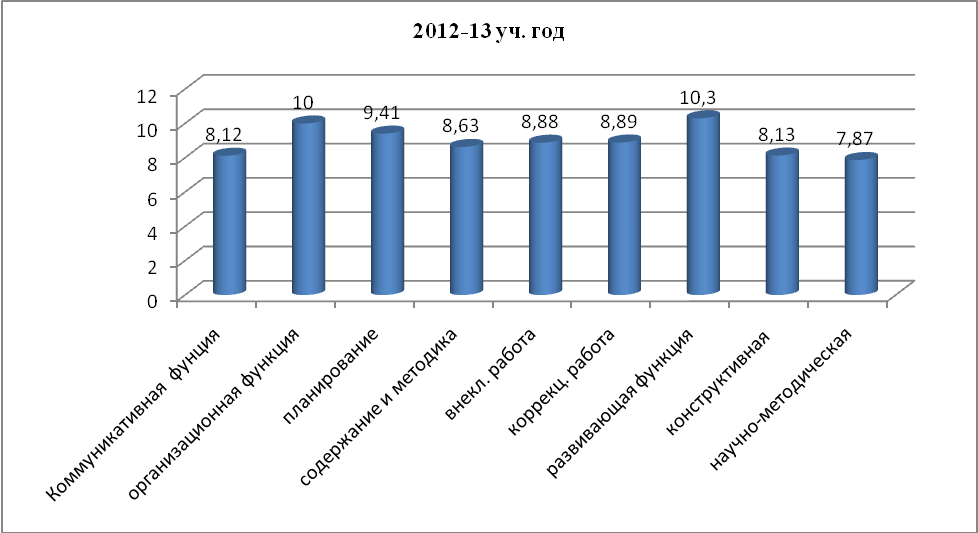 Диаграмма отражает общие результаты оценивания деятельности педагогов-воспитателей в течение года в рамках системы ВУК (внутриучрежденческого контроля) по двенадцатибалльной шкале. Результаты начатого мониторинга будут представляться в последующих отчётах.Цель воспитательной работы образовательного учреждения на 2013 – 2014 учебный год:Создание условий способствующих развитию интеллектуальных, творческих, личностных качеств воспитанников, их социализации и адаптации в обществе на основе индивидуального и валеологического подхода, организации КТД во внеурочной деятельности в рамках воспитательной системы образовательного учреждения.Для реализации поставленной цели были сформулированы следующие задачи воспитательной деятельности на 2013-2014 уч. год:Формирование  у детей гражданско-патриотического сознания, духовно-нравственных ценностей гражданина России; Совершенствование оздоровительной работы с учащимися и привитие навыков здорового образа жизни; Развитие коммуникативных навыков и формирование методов бесконфликтного общения; Поддержка творческой активности учащихся во всех сферах деятельности, активизация ученического самоуправления, создание условий для развития общешкольного коллектива через  систему КТД (коммуникативно-трудовой деятельности). Повышение ответственности родителей за воспитание и обучение детей, правовая  защита личности ребенка. 13.Социальная активность и социальное партнерство общеобразовательного учрежденияПедагогическим коллективом организована деятельность по социально-правовой защите детей, оказавшихся в трудной жизненной ситуации: создан Совет по профилактике правонарушений среди обучающихся. Органами самоуправления являются Совет учреждения, педагогический совет, общее собрание трудового коллектива, родительский комитет. Сложившаяся система работы с родителями дает положительные результаты. В центре действует Попечительский Совет.Участники образовательного процесса информированы о целях и задачах развития центра, о правах и обязанностях участников образовательного процесса.В центре оформлены стенды: «Права ребенка в РФ и Свердловской области». В фойе 1 этажа в помощь обучающимся и их родителям размещена информация по противопожарной безопасности,  об органах и учреждениях профилактики правонарушений несовершеннолетних, аппарата Уполномоченного по правам человека и по правам ребенка в Свердловской области, социально-психологической службы, органов опеки и попечительства, прокуратуры, УВД Октябрьского района, ТКДН и ЗП  Октябрьского района. ГБОУ СО «ЦПМСС «Эхо» сотрудничает с органами системы профилактики безнадзорности и правонарушений несовершеннолетних и защиты их прав: Территориальными комиссиями по делам несовершеннолетних г. Екатеринбурга и Свердловской области, отделами опеки и попечительства Управления социальной защиты населения. В соответствии с воспитательной системой центра с учащимися школьного отделения центра проводятся беседы, классные часы, собрания по разъяснению прав и обязанностей учащихся.В соответствии с Областным законом от 9.01.1998 года № 4-ОЗ «Об обращениях граждан» в центре ведется учет предложений, заявлений и жалоб граждан. Все обращения фиксируются в книге регистрации заявлений и обращений с датой поступления и результатом рассмотрения. За последние 4 года поступило 52 обращения, которые рассмотрены в установленные сроки и в установленном порядке. В соответствии с Программой мониторинга качества образования проводится анкетирование удовлетворенности участников образовательного процесса его различными сторонами среди учащихся, родителей и педагогов. Наблюдается положительная динамика показателей удовлетворенности среди всех участников образовательного процесса.Кроме того, в рамках ориентирования на здоровый образ жизни (ЗОЖ) среди учащихся. педагогов и родителей, создан «Кабинет здоровья», программа работы которого предусматривает создание «Школы здоровья» в 2013-2014 уч. году. Для изучения и оценки  уровня воспитанности обучающихся проводится педагогический мониторинг в рамках эксперимента по проблеме «Определение уровня воспитанности обучающихся, сопровождаемых детей и подростков с нарушенным слухом в ГБОУ СО ЦПМСС «Эхо». С целью выявления сложностей в отношениях неслышащих подростков в закрытом коллективе и в открытом обществе в старшем звене проводится  исследование самооценки коммуникабельности  (тест В. Ф. Ряховского «Коммуникабельны ли Вы?»). Также проводится работа с учащимися старших классов по профилактике межнациональных конфликтов, экстремизма среди учащихся. В локальных актах отражены права всех субъектов образовательного процесса и разграничены компетенции органов самоуправления: Совета школы, педагогического Совета.Информация о деятельности ГБОУ СО «ЦПМСС «Эхо» доступна общественности через проведение Дней открытых дверей, семинаров на базе Центра, участие педагогов в научно-практических конференциях, семинарах, работу сайта www.центрэхо.рф,  который развивается.Благодаря разнообразным образовательным услугам, квалификации педагогов, качеству образования выпускников центр востребован в социуме, что подтверждается результатами анкетирования, собеседования с родителями.Центр «Эхо» является базовой площадкой ИРО, базой ознакомительной, производственной и преддипломной практики студентов ФГАОУ ВПО УрФУ им. первого Президента России Б.Н.Ельцина (Кафедра социальной работы Департамента политологии и социологии Института социальных и политических наук и Кафедра вычислительной техники Физико-технического института). Центр сотрудничает с другими ВУЗами гг.Екатеринбург, Челябинск, Новосибирск, Санкт-Петербург, Москва,  Минск, Берлин и др., а также с ОУ, обучающими детей с нарушенным слухом  в городах Уральского региона и России.На базе Центра два года работает ЦПМПК (центральная психолого-медико-педагогическая комиссия), профилированная на проблемы выбора образовательного маршрута для детей с нарушенным слухом.  Для успешной адаптации и интеграции обучающихся в социум  в Центре определены сферы взаимодействия в едином образовательном сообществе:Таким образом, в центре реализуются принципы государственно-общественного управления, обеспечивается социально-правовая защита детей.Вывод: в образовательном учреждении в достаточной мере обеспечены права участников образовательного процесса.14. Основные текущие задачи ЦентраНа 2012 – 2013 учебный год определены следующие задачи:1. Совершенствование работы педагогов по формированию у учащихся ключевых компетенций – готовности использовать усвоенные знания, умения и способы деятельности в реальной жизни для решения практических задач.2. Развитие активных форм обучения и воспитания.3. Повышение результативности работы с одаренными детьми путём создания  индивидуально-развивающих программ.4.  Активизация   развития  творческой,  проектно-исследовательской деятельности учащихся и педагогов.5. Индивидуализация процесса овладения устной речью путём  сохранения преемственности  в работе учителей младшей и старшей школы, учителей по развитию слухового восприятия и произносительной стороны речи и воспитателей.6. Повышение качества проведения уроков и занятий, совершенствование методического уровня педагогов на основе внедрения современных информационных технологий.15. Основные целевые направления, принятые к исполнению на 2013-2014 уч. годв рамках программы развития Центра «ОАЗИС»I. Образование 1.1.реализация образовательных программ дошкольного образования компенсирующего вида; общеобразовательных программ начального, основного, среднего (полного) общего образования для глухих, слабослышащих и позднооглохщих детей; общеобразовательных программ для детей с умственной отсталостью различной степени тяжести; общеобразовательных программ для детей, имеющих сложный дефект; образовательных программ дополнительного образования; программ начального профессионального образования и допрофессиональной подготовки;Инновационное направление: сочетание традиционного коррекционного образования с психолого-педагогическим и медико-социальным сопровождением не только ребёнка с нарушенным слухом и его семьи, но и  методическое сопровождение специалистов  образовательных учреждений всех типов и видов.II. Адаптация.2.1. диагностика уровня психического, физического развития и отклонений в поведении детей с нарушенным слухом;2.2. психокоррекционная и психопрофилактическая работа с детьми с нарушенным слухом, реализация коррекционно-развиваюших и реабилитационных программ;Инновационное направление: создание современной модели внеурочной деятельности обучаемого или сопровождаемого.III. Здоровьесбережение3.1. консультирование детей с нарушенным слухом, их родителей (законных представителей), педагогических работников, других специалистов по вопросам психолого-педагогического и медико-социального сопровождения;3.2. организация условий для круглосуточного пребывания детей;3.3. организация питания и медицинского обслуживания обучающихся учреждения, реализация лечебно-оздоровительных мероприятий;Инновационное направление: профилактика и ранняя диагностика нарушений здоровья с использованием автоматизированной системы мониторинга и скринирующей диагностики «АКДО»IV. Информатизация4.1. использование информационных технологий для развития содержания образования и ППМС-сопровождения;Инновационное направление: создание и развитие единой системы мониторинга  результатов организации и управления процессами обучения и ППМС-сопровожденияV. Социализация5.1. обеспечение физического и психолого-социального благополучия  обучающихся, сопровождаемых;5.2. оказание информационной и методической помощи всем участникам образовательного процесса, а также учреждениям образования, по вопросам социализации детей и подростков с нарушенным слухом.Инновационное направление: создание новой по своей структуре и содержанию модели допрофессионального образования неслышащих учащихся и воспитанников коррекционной школы-интерната.Показатели эффективности реализации этапа программы в 2013-2014 уч. годуКачественные показатели (по результатам мониторинга):- достижение заданного качества образования; - обновление содержания и технологий обучения с учетом современных требований к ним, в том числе – при дистанционных формах (90% родителей и обучающихся удовлетворены результатом);- формирование многоуровневого подхода в системе коррекционного образования и ППМС-сопровождения детей с нарушенным слухом при сохранении его качественной определенности и практической профессиональной направленности (70% удовлетворены выбором образовательного маршрута);- обеспечение преемственности непрерывного образования на основе вариативных образовательных программ и современных тенденций развития учебно-воспитательного процесса (уменьшение разрыва показателей успеваемости между начальным и средним звеном на 10%);- участие в гуманизации образования через интеграцию (100% подростков, совмещающих обучение с НПО, завершают его успешно);- развитие воспитательного потенциала Центра в гражданском воспитании, профессиональном определении и творческой самореализации личности ребёнка с нарушенным слухом (число призёров и лауреатов конкурсов и соревнований увеличивается на 20%);- повышение конкурентоспособности и профессиональной мобильности выпускников с проблемами слуха на рынке труда (рост трудовой занятости на 15%) ;- максимальный учет интересов и  желаний  учащихся и их родителей в выборе содержания и технологии учебно-воспитательной работы (удовлетворены 90% детей и родителей);- рост включенности учащихся, и родителей в систему соуправления школьным отделением - до 20%).- совершенствование  условий для творческой самореализации педагога (100% педагогов успешно проходят очередную аттестацию).Количественные показатели (по данным статистики):- каждый педагог пройдет профессиональную переподготовку и повышение квалификации (100%);- каждый обучающийся, сопровождаемый успешно завершит курс обучения на оцениваемом этапе (100%). Для оценки показателей может быть использована система оценки качества деятельности, разработанная и использующаяся в Центре.График проведения мероприятий межрегионального уровнявв 2013-2014 учебном году29.07.2013г.Директор ГБОУ СО ЦПМСС «Эхо»                                                                             А.В.КривихинаСтруктура контингентаДошкольное образованиеНачальное общее обра-зованиеОсновное общее обра-зованиеСреднее (полное) общее обра-зованиеКоррекци-онное образованиеВсегопо ОУКоличество обучающихся / воспитанников43418--56Общее количество классов / количество обучающихся, в т.ч. в том числе:1 / 46 / 344 / 18--11 / 56- классы/ для глухих детей 1 / 46 / 344 / 18--11 / 56КлассКоличествоКоличествоКоличествоместо проживанияместо проживанияОсобенности семьи обучающегосяОсобенности семьи обучающегосяОсобенности семьи обучающегосяОсобенности семьи обучающегосяОсобенности семьи обучающегосяКлассвсегомальчдевочЕкатеринСв. областьнеполнеблагопекмногодглухих042213111131а64224100122а53214210012б51414200203а64224200034а65142310014б65106220015а32130210107а53214310019а624153000210а4310441101Всего56342216402582515%100604028,671,44514,34,1927,6НаименованиеЕдиницы измерения12Наличие компьютерной базыКоличество персональных ЭВМ (показывается количество всех имеющихся ПК), учитывая ноутбуки76из них:- приобретённых за последние три года (ед.)3- используются в учебных целях (показывается количество ПК из всех имеющихся, которые используются в учебных целях)52Наличие кабинетов основ информатики и ИКТ (при отсутствии таких кабинетов поставить «0»), учитывая мобильный кабинет (ед.)4в них рабочих мест  с ЭВМ (мест), кроме рабочего места учителя 24Наличие библиотечно-информационного центра (ед.)-Количество интерактивных досок7передвижной интерактивный столик Smart - 230i1Количество мультимедийных проекторов9Подключено ли учреждение к сети Интернет (да, нет)датип подключения:    модем, выделенная линия, спутниковоеВыделенная линияКоличество персональных ЭВМ, подключённых к сети Интернет (ед.)74Количество персональных ЭВМ в составе локальных сетей (ед.)74Наличие в учреждении электронной почты (да, нет)даИмеет ли учреждение собственный сайт в сети Интернет (да, нет) даНаличие АПК «Комфорт»1Наличие АПК «Комфорт - Лого»1Наличие АПК «АКДО»1Наличие документ-камеры2Дополнительное оборудование (аудио и видеотехника):Мобильный аудиокласс1 Вебкамеры20DVD-плеер2Видеокамера1Музыкальный центр3Речевой аудио класс «УНИТОН»16Тренажер речевой «УНИТОН»13Тренажер речевой «УНИТОН – АК (FORTE)»6Усилитель «Интон-М»11Аппаратура звукоусиливающая (комплект)15Аппарат местной связи (мини-АТС)2Микрофон31Клавиатура музыкальная5Множительная и копировальная техника (наименование, количество)МФУ-6Ксерокс-1АС40 - клинический аудиометр с расширенным набором функций и частотным диапазоном до 16 кГц.1АТ-235 /h- автоматический импедансометр с встроенным термопринтером1Hi-Pro - модуль для настройки слуховых аппаратов 1Affinity - Анализатор слуховых аппаратов – базовый системный блок 1№ кабинетаЗУА коллективного пользованияКомпьютерПринтер Сканер Проектор Интерактивная доска Примечание 123456781.13++++--передвижной интерактивный столик1.14++++--передвижной интерактивный столик1.15++++--передвижной интерактивный столик1.16++++++передвижной интерактивный столик2.1++++++Компьютерный класс 2.3++++--кабинет биологии2.5++++--передвижной мобильный класс2.6++++--передвижной мобильный класс2.7++++--передвижной мобильный класс2.10+++++-передвижной мобильный класс2.11++++++Компьютерный класс3.1++++++3.2++++++3.3++++--3.5++++++3.7++++--3.9++++--2.1 при-строй++++++Компьютерный классВсего100%100%100%100%44%44%колл. польз.ДокументыРезультаты аккредитационной экспертизыСоответствие (несоответствие) требованиям123Учебный планУчебный план школьного отделения Центра составлен на основании Базисного учебного плана Российской Федерации, базисного учебного плана общего образования глухих детей, образовательных программ для слышащих детей с учетом приказов и рекомендаций Министерства общего и профессионального образования Свердловской области. Распределение часов учебного плана школьного отделения дает возможность обучающимся войти в единое образовательное пространство Российской Федерации, сделать обоснованный выбор дальнейшего жизненного пути. При составлении учебного плана школьного отделения учтены следующие позиции: гигиенические нормы учебной нагрузки; обязательность соблюдения структуры (федеральный, региональный и школьный компоненты); правовая защищённость обучающихся школы на гарантированное образование в пределах федерального государственного образовательного стандарта (ФГОС).Содержание учебного плана отвечает следующим принципам: преемственность целей образования на различных ступенях обучения, приоритет развития культуры здоровья.Учебный план школьного отделения на 2012 - 2013 учебный год включает федеральный, региональный, коррекционный и школьный компоненты и направлен на обеспечение прав обучающихся на получение качественного образования, установленного ФГОС, непрерывности начального, основного общего, полного среднего образования, личностно-ориентированного подхода в учебном процессе через систему оптимальной нагрузки, создание условий для самоопределения обучающихся.Формирование компонента ОУ осуществляется исходя из запросов потребителей образовательных услуг, возможностей общеобразовательного учреждения, особенностей контингента обучающихся.Экспертиза учебного плана с точки зрения его фактической реализации позволила сделать следующие выводы:максимальная нагрузка обучающихся не превышает предельно допустимые нормы, обозначенных в санитарно-гигиенических требованиях, во всех классах дополнительно введен 3-й урок физической культуры;набор предметов и норма часов инвариантной части соответствуют БУП РФ;установлена преемственность в реализации образовательных программ на всех ступенях обучения.соответствуетРасписание учебных занятийРасписание занятий – основной организационный документ, определяющий условия функционирования школьного отделения. Необходимо отметить максимальное стремление к оптимальности составления расписания, что способствует эффективности образовательного процесса, снижению и ликвидации перегрузок обучающихся, повышению работоспособности, осуществлению взаимосвязи урочной и внеурочной деятельности. Расписание учебных занятий соответствует учебному плану школьного отделения и требованиям СанПиН. Расписание сбалансировано по степени нагрузки, отражает структуру учебного плана, утверждено приказом директора Центра. Максимальная учебная нагрузка выдерживается по всем уровням в условиях 5-дневной учебной недели для обучающихся  1 – 4 классов, 6-дневной учебной недели для обучающихся 5-12 классов.соответствуетРасписание коррекционно-развивающих  занятийРасписание коррекционно-развивающих занятий соответствует учебному плану школьного отделения и требованиям СанПиН. Расписание сбалансировано по степени нагрузки, отражает структуру учебного плана, утверждено директором Центра. соответствуетРасписание кружковРасписание кружков соответствует воспитательной программе школьного отделения и требованиям СанПиН. Расписание сбалансировано по степени нагрузки, отражает все направления работы воспитательной системы центра, утверждено директором центра. соответствуетКлассные журналы, журналы ИГКЗ, ГПД, журналы кружковой работы.В классных журналах количество изучаемых дисциплин соответствует учебному плану и расписанию занятий, прослеживается фактическое исполнение учебных программ, а также соответствие проведенных занятий заявленной часовой нагрузке учебного плана. Количество проведенных занятий соответствует запланированному объему по всем ступеням обучения. В журналах допускаются исправления.соответствуетГодовой календарный учебный графикГодовой календарный учебный график утверждён директором Центра, согласован с отделом охраны прав детей и комплексной безопасности в системе образования Министерства общего и профессионального образования Свердловской области, соответствует Уставу центра, Типовому положению о центре психолого-педагогической и медико-социальной помощи, реализуется в полной мере.соответствуетУчебные программы, тематические планы и рабочие программы.Используемые в Центре программы позволяют полностью реализовать образовательный стандарт в части минимума содержания. В качестве оснований для разработки рабочих программ учебных предметов используются программы, допущенные Министерством образования и науки РФ  и принятые решением педагогического совета от 30 августа 2011г.  № 37. В начальной школе с 1 по 4 класс используется программы специальных (коррекционных) образовательных учреждений 1 вида (для глухих детей). В основной школе в 5 классе используется программы специальных (коррекционных) образовательных учреждений 1 вида (для глухих детей), с 6 по 10 класс - общеобразовательные программы.  В средней школе 11-12 класс используются общеобразовательные программы 10-11 классов.соответствует№п/пФ. И. О. Должность Образование Квалификационная категорияКвалификационная категорияСтаж работы в должности№п/пФ. И. О. Должность Образование руководительспециалистСтаж работы в должности12345671КривихинаАннаВадимовнадиректорВысшее педагогическое высшая7 лет2КозловаВалентинаПетровнаЗаместитель директора по на-учно-методиче-ской работеВысшее медицинскоеВысшее специальноевысшаясурдолог4 года3Серегина ИринаИвановнаЗаместитель директора по коррекционной работеВысшее педагогическое специальноеперваяучитель-дефектолог,высшая8 лет4ИринаВалентиновнаВьюшинаГлавныйбухгалтерВысшее эко-номическоеГлавныйбухгалтердо 1 годаКвалификацияГодыГоды% к общему числу педагогических работников (по годам, соответственно)% к общему числу педагогических работников (по годам, соответственно)Всего педагогических работников  (100%)2011-2012 2012-20132011-20122012-2013имеют квалификационные категории 423495,591.9в т.ч. – высшую101023,829,4-  первую302471,370,6-  вторую2-4,9- не имеют категории 234,58,1ГодыЧисло педагоговстаж работыстаж работыстаж работыстаж работыстаж работыобразованиеобразованиеобразованиеобразованиеГодыЧисло педагоговдо 2 лет2-5 лет5-10 лет10-20 летсвыше 20летсвыше 20летВысшее профессиональноеСреднее профессиональноеНе имеют педагогич.образования20124471181088337420133744262121325-Учебный годКоличество педагогических работниковПроцент педагогов, имеющих квалификационную категориюПроцент педагогов, имеющих квалификационную категориюПроцент педагогов, имеющих квалификационную категориюПроцент, педагогов, не имеющих квалификационной категорииОбщий процент аттестованных педагогических  работниковУчебный годКоличество педагогических работниковВысшая квалификационная категорияПервая квалификационная категорияВторая квалификационная категорияПроцент, педагогов, не имеющих квалификационной категорииОбщий процент аттестованных педагогических  работников2008- 20095422,366,67,43,796,32009- 20105416,772,27,43,796,32010- 20115318,973,63,73,796,32011-20124422,768,24.54.595,52012-20133727,064.9-8,191,9Наименование наградыДоля педагогических работников, имеющих отраслевые награды и почетные званияОтличник народного просвещения РФ2Почетная грамота Министерства образования РФ1Почетная грамота Министерства общего и профессионального образования Свердловской области14Благодарность Министерства общего и профессионального образования Свердловской области2 Наименование образовательной программы, тема курсов ПКМесто прохождения курсов повышения квалификациикол-воДолжность/специальностьВремя обучения12245Информационные и коммуникативные технологии в образованииГБОУ ДПО СО ИРО, г.Екатеринбург3воспитатели 2012Обучающий семинар по работе с комплексом «Комфорт Лого»МОУ «Центр психолого-медико-педаго-гического сопровождения» г.Пермь1учитель 2012Обучающий семинар по работе с комплексом «Комфорт Лого»ФГБОУ «УМЦ ЖДТ» г.Челябинск2учитель по слуховой работе, педагог-психолог18.06-22.06.2012Обучение навыкам саморегуляции на основе метода функционального биоуправления с использованием программ НПФ «Амалтея», 40ч.Научно-производ-ственная фирма «Амалтея», г.Пермь1учитель 2012Руководитель организации, не отнесенной к категории по гражданской оборонеУчебно-методический центр по ГО и ЧС Свердловской области1зав. хозяйством .2012Диагностика сформированности универсальных учебных действий при работе с системами учебников издательства «Просвещение»НМЦ издательства «Просвещение» г. С-Петербург (на базе Свердловской областной библиотеки для детей и юношества)1учитель технологии 2012Диагностика младших подростков с задержкой психического развития: особенности и современные подходы»ГБОУ СО «ЦПМСС» Ресурс», г.Екатеринбург1педагог-психолог2012Обучение на предрейсовые и послерейсовые осмотры водителей транспортаГБУЗ СО «территориальный центр медицины катастроф, г.Екатеринбург1мед.сестра2012Вопросы энергосбереженияГБУ СО «Институт энергосбережения», г.Екатеринбург2педагог-орга-низатор, зав. хозяйством 2012Особенности предметного содержания и методического обеспечения курса математики в первом классе в контексте ФГОСГБОУ ДПО СО ИРО, г.Екатеринбург3учителя нач. классов, педа-гог-психолог 2012Молодой учитель в социальном векторе РоссииСРО Всероссийского педагогического собрания и МОПОСО, г.Екатеринбург 1учитель.2012Современные технологии оказания логопедической помощи учащимся с ОВЗ в системе  коррекционного образования Свердловской областиГБОУ СО «ЦПМСС» Ресурс», г.Екатеринбург1учитель по слуховой работе 2012Первое заседание областных МО учителей, работающих с детьми с нарушениями слухаМинистерство общего и профессионального образования Свердловской области, г.Екатеринбург2учителя нач. классов 2012Всероссийская конференция «Актуальные проблемы специальной педагогики и психологии» -телемостМинистерство образования и науки РФ, Челябинский государственный педагогический университет2учителя 2012Организация охраны труда в ОУГБОУ ДПО СО «Институт развития образования», г.Екатеринбург 5руководитель ОУ, инженер по ОТ, педагог-организа-тор, врач-пе-диатр,зав.про-изводством2012Управление введением ФГОС общего образованияГБОУ ДПО СО «ИРО», г.Екатеринбург 3учителя.29.03.-11.04.2012Управление введением ФГОС общего образованияГБОУ ДПО СО «ИРО», г.Екатеринбург3директор, замдиректора 16.04-25.04.2012Содержание и технологии реализации ФГОС начального общего образования, ГБОУ ДПО СО «ИРО», г.Екатеринбург6учителя, воспитатель.15.05-24.05.2012Волновые технологии воспитанияавторский семинар д.псих. наук, профессор Н.А.Кузне-цова, г.Екатеринбург 2воспитатели 2012Управление развитием воспитательных систем в соответствии с ФГОСГБОУ ДПО СО ИРО, г.Екатеринбург8воспитатели 17.09-21.09.2012Тренинг по реализации комплексной программы реабилитации детей с ОВЗ, НОЦ «Социальная защита детей и молодежи» МГГУ им.М.А. Шолохова, г.Москва2учителя 24.09-28.09.2012Тьюторство в эксклюзивном образовании детей с ограниченными возможностями здоровьяФГБОУ ВПО «ЧГПИ», г.Челябинск2учителя 17.09-26.09.2012Социализация детей с кохлеарными имплантами» (обучающие мероприятия по модульным программам)МБС(К)ОУ школа-интернат №10, г.Челябинск 2учителя 27.09- 28.09. 2012«Технологии получения нового образовательного результата как средство для формирования УУД в начальной школе (на примере математики)»ГБОУ ДПО СО ИРО, г.Екатеринбург1воспитатель 10.10.2012Современные подходы к технологическому образованию в условиях перехода на ФГОС ООО в системе  учебников «Алгоритм успеха»ГБОУ ДПО СО ИРО, г.Екатеринбург2зам. директора, учи-тель по слуховой работе20.10.2012Психотерапия, психоанализ, практическая и консультативная психология-сегодня (конференция)СОО Профессиональной Психотерапевтической лиги России, г.Екатеринбург 1педагог-психолог 31.10.2012Современный урок в школе с использованием образовательных комплексов и творческих сред «1С» (телеконференция)Компания «РИЦ», г.Екатеринбург1зам. директора 08.11.2012г. Обучение по категории: члены эвакокомиссий организаций и учреждений Учебно-методический центр по ГОиЧС Свердловской области, г.Екатеринбург1педагог-организатор 19.11 по 23.11.2012гЦикл усовершенствования «Охрана здоровья детей и подростков»Свердловский областной медицинский колледж. г.Екатеринбург1мед. сестра 12.11-07.12.2012Участие в научно-практической конференции «Сопровождение детей после кохлеарной имплантации: проблемы, пути решенияГКОУ «СКШИ № 89», г.Екатеринбург  3учитель начальных клас-сов, учителя по слуховой работе 05.12.2012Содержание и технологии реализации федерального государственного образовательного стандарта начального общего образования (курсы повышения квалиф)ГБОУ ДПО СО «ИРО», Екатеринбург  4 учителя начальных классов:15.01 по 24.01.2013Психолого-педагогическое  сопровождение ребенка с ОВЗ в образовательном учреждении. Вариативный модуль «Психолого-педагогического сопровождения развития детей с тяжелыми и комплексными нарушениями в образовательных учреждениях различных видов»ГБОУ ДПО СО «ИРО», г.Екатеринбург 1учитель  по слуховой работе по сессиям:с 22.01 по 26.01.2013;с 04.02 по 08.02.2013«Сестринское дело в оториноларингологии» (цикл усовершенствования - категория)Свердловский областной медицинский колледж, г.Екатеринбург1медицинская сестра с 20.02 по 19.03.2013Система работы по учебно-мето-дическому комплекту «Предшколь-ная пора» как средство достижения комплексного результата готовности ребенка к школе» (об. семинар)ГБОУ ДПО СО «ИРО», г.Екатеринбург 1педагог-психолог 01.03.2013« Система учебников «Алгоритм успеха « ИЦ «Вентана-Граф» как ресурс реализации ФГОС ООО» (обуч. семинар)ГБОУ ДПО СО «ИРО», г.Екатеринбург1учитель, зав. библиотекой 14.03.2013Учебно-методическое обеспечение преподавания рус. языка и литературы в связи с введением ФГОС (обуч. семинар)ГБОУ ДПО СО «ИРО», г.Екатеринбург1учитель русского языка 20.03.2013«Диетология» (цикл усовершенствования)Свердловский обл. мед. колледж, г.Екатеринбург1медсестра (диетсестра) 24.04-21.05.2013«Деятельностный подход в обучении географии как главное условие реализации требований ФГОС» ГБОУ ДПО СО «ИРО», г.Екатеринбург1учитель 10.04.2013Реализация требований новых образовательных стандартов в УМК нового поколения» (семинар)ГБОУ ДПО СО «ИРО», г.Екатеринбург1учитель 17.04.2013«ИКТ в деятельности библиотеки ОУ» (обуч. семинар)ГБОУ ДПО СО «ИРО», г.Екатеринбург1зав. библиотекой 24.05-25.04.2013«Современные технологии дистанционного обучения», вариативный модуль «Дистанционные технологии в образовании детей с ОВЗ» (курсы пов. квалиф.)дистанционные курсы на базе Центра «Эхо»5учителя нач. классов; учителя по слух. работе 31.05-11.06.2013Инклюзивная форма обучения и воспитания в общеобразовательной школе: методология и технология реализации» (курсы повышения квал.)ФГНУ «Институт коррекционной педагогики» РАО, г.Москва1методист17.06-28.06.2013№МероприятиеФорма участияФорма участияФорма участияУровеньМесто проведенияВремя№Мероприятиесообщениепрезентац.публикация(в т.ч. www)мастер-классУровеньМесто проведенияВремя123456781Межрегиональный научно-практический семинар «Психолого-педагогические и медико-социальные аспекты сопровождения детей с нарушенным слухом»22web-трансляциясеминара, публикация  на сайте центрэхо.рфпроектСТАРТмежрег.Центр «Эхо»15.11.20122II Региональный на-учно-практический семинар «Социальная реабилитация детей с ограниченными возможностями здоровья средствами дополнительного образования22выставка – 40 работрегион.Центр «Эхо»06.12.20123Всероссийский фестиваль творчества детей с нарушенным слухом «Неограниченные возможности»1Положение, задание для участников,работа жю-ри, подведение итогов - 1-Всеросс.Центр «Эхо»01.09.2012 30.04.201342 тур II Межрегиональной олимпиады по слухоречевому развитию школьников «Не хочу молчать!» для выпускных классов начальной школы.1Положение, задание для участников,работа жю-ри, подведение итогов - 1-межрег.Центр «Эхо»18.10.20125Педагогические системы обучения и воспитания детей с нарушениями слуха. Психология лиц с нарушениями слухаУчебный курс по программе переподготовки педагогов (2)--област.Кафедра методологии и методики образования детей с ограниченными возможностями здоровья... ГБОУ ДПО СО ИРО29.10.-12.11.20126III Международная дистанционная научно-практическая конференция «Образование лиц с нарушениями слуха в России и за рубежом»11-межд.г.Красноярск, Россия1-29.11.20127Семинар «Вопросы организации послеоперационной слухоречевой реабилитации детей после кохлеарной имплантации»только слушатели--област.С(К)ОШИ №89 Екатеринбург05.12.20128Областная дистанционная Олимпиада по информатике (среди неслышащих детей) 1Положение, задание для участников,работа жю-ри, подведение итогов, web -1-обл.Центр «Эхо»21.02.201392 тур  III Межрегиональной Олимпиады по слухоречевому развитию «Не хочу молчать!» для учащихся выпускных классов основной и средней школы.1Положение, задание для участников,работа жю-ри, подведение итогов - 1межрег.Центр «Эхо»14.03.201310II Всероссийская на-учно-практическая конференция «Орга-низация доступной образовательной среды для детей с  нарушенным слухом»881Всеросс.Центр «Эхо»25.03.201311Научный симпозиум «Безопасность биосферы – ответственность молодежи» в рамках ХХII ММСФ «Весна УПИ в Уральском федеральном». 11-межд.межвузЕкатеринбург, УРФУ26.03.201312Всероссийская научно-практическая конференция «Модернизация спец.корр. образования в контексте государственной политики в сфере образования55web-трансляциясеминара, публикация  на сайте
центрэхо.рфпроект СИНДБАДвсерос.ИРО, Екатеринбург28.03.201313Семинар «Развитие информационной образовательной среды»11проектВМК(sunduk)област.ИРО, Екатеринбург04.04.2013 14V-й Национальный Конгресс Аудиологов; IX-й Международный Симпозиум «Современные проблемы физиологии и патологии слуха»12-межд.г. Суздаль. Россия14-16.05.201315VII Международная научно-практическая конференция «Информационные и коммуникационные технологии в образовании» («ИКТО-Екатеринбург-2013»)85проект СИНДБАДмежд.ИРО, Екатеринбург16-17.05.2013 16Научно-практиче-ский семинар «Инновации в обеспечении здоровья детей: применение инновационных технологий в работе с детьми, имеющими нарушения здоровья, и их семьями»1-1област.ГБУЗ СО ДКБВЛ НПЦ «Бонум», Екатеринбург04.06.2013ВСЕГО: 1636322№ п/пПедагог, педагогический коллективКонкурс по патриотическому воспитанию в ОУ Свердловской области»Конкурс по патриотическому воспитанию в ОУ Свердловской области»2011-2012 уч. год2012-2013 уч. год1.Шевелева  А.С.УчастникПобедитель2Лебедева Е.М.Победитель3Мазеина А.И.ПобедительIV. Показатели по выплатам учреждения по оказываемым государственным услугам/выполняемым работамIV. Показатели по выплатам учреждения по оказываемым государственным услугам/выполняемым работамIV. Показатели по выплатам учреждения по оказываемым государственным услугам/выполняемым работамIV. Показатели по выплатам учреждения по оказываемым государственным услугам/выполняемым работамIV. Показатели по выплатам учреждения по оказываемым государственным услугам/выполняемым работамна 2013 год.на 2013 год.на 2013 год.на 2013 год.Наименование показателяКод по бюджетной классификации операции сектора государственного управленияКод дополнительной бюджетной классификации расходов (согласно приказу министерства образованияОперации по лицевым счетам, открытым в органах казначейства/субсидия областного бюджетаОперации по лицевым счетам, открытым в органах казначейства/субсидия областного бюджетаОперации по лицевым счетам, открытым в органах казначейства/приносящая доход деятельностьОперации по лицевым счетам, открытым в органах казначейства/приносящая доход деятельностьОперации по лицевым счетам, открытым в органах казначейства/приносящая доход деятельностьОперации по лицевым счетам, открытым в органах казначейства/приносящая доход деятельностьНаименование показателяКод по бюджетной классификации операции сектора государственного управленияКод дополнительной бюджетной классификации расходов (согласно приказу министерства образованияОперации по лицевым счетам, открытым в органах казначейства/субсидия областного бюджетаОперации по лицевым счетам, открытым в органах казначейства/субсидия областного бюджетаОперации по лицевым счетам, открытым в органах казначейства/приносящая доход деятельностьОперации по лицевым счетам, открытым в органах казначейства/приносящая доход деятельностьОперации по лицевым счетам, открытым в органах казначейства/приносящая доход деятельностьОперации по лицевым счетам, открытым в органах казначейства/приносящая доход деятельностьВыплаты по гос.услугам  всего:31 055 401.1731 055 401.17155 593.43155 593.43155 593.43155 593.43Оплата труда и начисления на выплаты по оплате труда, всего210X24 634 784.0024 634 784.000.000.000.000.00из них:XXЗаработная плата всего:211X18 892 000.0018 892 000.000.000.000.000.00в том числе:XXоплата труда основного персонала, принимающего непосредственное участие в процессе оказания государственной услуги/выполнения работы2119 675 047.009 675 047.000.000.000.000.00оплата труда персонала, непосредственно не принимающего участие в процессе оказания государственной услуги/выполнения работы2119 216 953.009 216 953.000.000.000.000.00Прочие выплаты212X37 400.0037 400.000.000.000.000.00в том числе:XXприобретение книгоиздательской продукции21237 400.0037 400.000.000.000.000.00прочие выплаты по оплате труда2120.000.000.000.000.000.00Начисления на выплаты по оплате труда, всего:213X5 705 384.005 705 384.000.000.000.000.00в том числе:XXначисления на выплаты по оплате труда основного персонала, непосредственно принимающего участие в процессе оказания государственной услуги/выполнения работы2132 921 864.002 921 864.000.000.000.000.00начисления на выплаты по оплате труда персонала, непосредственно не принимающего участие в процессе оказания государственной услуги/выполнения работы2132 783 520.002 783 520.000.000.000.000.00Оплата работ, услуг, всего220X3 341 200.003 341 200.000.000.000.000.00из них:XXУслуги связи221100 000.00100 000.000.000.000.000.00Транспортные услуги222600.00600.000.000.000.000.00из них: проездные билеты2220.000.000.000.000.000.00Коммунальные услуги всего, в том числе:223X2 425 000.002 425 000.000.000.000.000.00в том числе:XXоплата отопления и технологических нужд, всего:223X1 775 000.001 775 000.000.000.000.000.00в части общехозяйственных нужд -50%223887 500.00887 500.000.000.000.000.00в части содержания имущества -50%223887 500.00887 500.000.000.000.000.00оплата потребления электрической энергии223X550 000.00550 000.000.000.000.000.00в части общехозяйственных нужд -90%223495 000.00495 000.000.000.000.000.00в части содержания имущества -10%22355 000.0055 000.000.000.000.000.00оплата водоснабжения помещений223100 000.00100 000.000.000.000.000.00оплата потребления газа2230.000.000.000.000.000.00другие2230.000.000.000.000.000.00Арендная плата за пользование имуществом2240.000.000.000.000.000.00Работы, услуги по содержанию имущества225X415 600.00415 600.000.000.000.000.00в том числе:XXтекущий ремонт зданий2250.000.000.000.000.000.00капитальный ремонт зданий2250.000.000.000.000.000.00прочие расходы225415 600.00415 600.000.000.000.000.00Прочие работы, услуги226400 000.00400 000.000.000.000.000.00из них: культурно-массовые мероприятия2260.000.000.000.000.000.00Социальное обеспечение260X0.000.000.000.000.000.00из них:XXПособия по социальному страхованию населения2610.000.000.000.000.000.00Пособия по социальной помощи населению2620.000.000.000.000.000.00Социальные пособия, выплачиваемые организациями сектора государственного управления2630.000.000.000.000.000.00Прочие расходы290X950 016.00950 016.002 000.002 000.002 000.002 000.00в том числе:XXналог на землю290950 016.00950 016.000.000.000.000.00плата за негативное воздействие на окружающую среду2900.000.000.000.000.000.00прочие расходы2900.000.002 000.002 000.002 000.002 000.00Увеличение стоимости основных средств310200 000.00200 000.00129 000.00129 000.00129 000.00129 000.00Увеличение стоимости основных средств в процессе оказания государственной услуги/выполнения работы3100.000.000.000.000.000.00Увеличение стоимости основных средств вне процесса оказания государственной услуги/выполнения работы310200 000.00200 000.00129 000.00129 000.00129 000.00129 000.00Увеличение стоимости материальных запасов340X1 929 401.171 929 401.1724 593.4324 593.4324 593.4324 593.43из них:XXматериальные запасы, потребляемые в процессе оказания государственной услуги/выполнения работы3400.000.000.000.000.000.00материальные запасы, потребляемые вне процесса оказания государственной услуги/выполнения работы340299 401.17299 401.1724 593.4324 593.4324 593.4324 593.43продукты питания3401 600 000.001 600 000.000.000.000.000.00обмундирование3400.000.000.000.000.000.00медикаменты34030 000.0030 000.000.000.000.000.00Выплаты по государственной услуге/работе4001«Предоставление общедоступного и бесплатного дошкольного образования по основным образовательным программам дошкольного образования»«Предоставление общедоступного и бесплатного дошкольного образования по основным образовательным программам дошкольного образования»«Предоставление общедоступного и бесплатного дошкольного образования по основным образовательным программам дошкольного образования»«Предоставление общедоступного и бесплатного дошкольного образования по основным образовательным программам дошкольного образования»«Предоставление общедоступного и бесплатного дошкольного образования по основным образовательным программам дошкольного образования»«Предоставление общедоступного и бесплатного дошкольного образования по основным образовательным программам дошкольного образования»«Предоставление общедоступного и бесплатного дошкольного образования по основным образовательным программам дошкольного образования»Оплата труда и начисления на выплаты по оплате труда, всего210X2 379 488.002 379 488.002 379 488.002 379 488.000.000.000.00из них:XXЗаработная плата всего:211X1 825 797.001 825 797.001 825 797.001 825 797.000.000.000.00в том числе:XXоплата труда основного персонала, принимающего непосредственное участие в процессе оказания государственной услуги/выполнения работы211400101888 433.00888 433.00888 433.00888 433.00оплата труда персонала, непосредственно не принимающего участие в процессе оказания государственной услуги/выполнения работы211400102937 364.00937 364.00937 364.00937 364.00Прочие выплаты212X2 300.002 300.002 300.002 300.000.000.000.00в том числе:XXприобретение книгоиздательской продукции2124001022 300.002 300.002 300.002 300.00прочие выплаты по оплате труда2120.000.000.000.000.000.000.00Начисления на выплаты по оплате труда, всего:213X551 391.00551 391.00551 391.00551 391.000.000.000.00в том числе:XXначисления на выплаты по оплате труда основного персонала, непосредственно принимающего участие в процессе оказания государственной услуги/выполнения работы213400101268 307.00268 307.00268 307.00268 307.00начисления на выплаты по оплате труда персонала, непосредственно не принимающего участие в процессе оказания государственной услуги/выполнения работы213400102283 084.00283 084.00283 084.00283 084.00Оплата работ, услуг, всего220X339 720.00339 720.00339 720.00339 720.000.000.000.00из них:XXУслуги связи22140010210 170.0010 170.0010 170.0010 170.00Транспортные услуги2220.000.000.000.000.000.000.00из них: проездные билеты2220.000.000.000.000.000.000.00Коммунальные услуги всего, в том числе:223X246 570.00246 570.00246 570.00246 570.000.000.000.00в том числе:XXоплата отопления и технологических нужд223X180 500.00180 500.00180 500.00180 500.000.000.000.00в части общехозяйственных нужд -50%22340010290 250.0090 250.0090 250.0090 250.00в части содержания имущества -50%22340010390 250.0090 250.0090 250.0090 250.00оплата потребления электрической энергии223X55 900.0055 900.0055 900.0055 900.000.000.000.00в части общехозяйственных нужд -90%22340010250 310.0050 310.0050 310.0050 310.00в части содержания имущества -10%2234001035 590.005 590.005 590.005 590.00оплата водоснабжения помещений22340010210 170.0010 170.0010 170.0010 170.00оплата потребления газа2230.000.000.000.000.000.000.00другие2230.000.000.000.000.000.000.00Арендная плата за пользование имуществом2240.000.000.000.000.000.000.00Работы, услуги по содержанию имущества225X42 300.0042 300.0042 300.0042 300.000.000.000.00в том числе:XXтекущий ремонт зданий2250.000.000.000.000.000.000.00капитальный ремонт зданий2250.000.000.000.000.000.000.00прочие расходы22540010242 300.0042 300.0042 300.0042 300.00Прочие работы, услуги22640010240 680.0040 680.0040 680.0040 680.000.000.000.00из них: культурно-массовые мероприятия2260.000.000.000.000.000.000.00Социальное обеспечение260X0.000.000.000.000.000.000.00из них:XXПособия по социальному страхованию населения2610.000.000.000.000.000.000.00Пособия по социальной помощи населению2620.000.000.000.000.000.000.00Социальные пособия, выплачиваемые организациями сектора государственного управления2630.000.000.000.000.000.000.00Прочие расходы290X96 600.0096 600.0096 600.0096 600.000.000.000.00в том числе:XXналог на землю29040010396 600.0096 600.0096 600.0096 600.00плата за негативное воздействие на окружающую среду2900.000.000.000.000.000.000.00прочие расходы2900.000.000.000.000.000.000.00Увеличение стоимости основных средств310X20 340.0020 340.0020 340.0020 340.000.000.000.00Увеличение стоимости основных средств в процессе оказания государственной услуги/выполнения работы3100.000.000.000.000.000.000.00Увеличение стоимости основных средств вне процесса оказания государственной услуги/выполнения работы31040010220 340.0020 340.0020 340.0020 340.00Увеличение стоимости материальных запасов340X196 281.00196 281.00196 281.00196 281.000.000.000.00из них:XXматериальные запасы, потребляемые в процессе оказания государственной услуги/выполнения работы3400.000.000.000.000.000.000.00материальные запасы, потребляемые вне процесса оказания государственной услуги/выполнения работы34040010230 510.0030 510.0030 510.0030 510.00продукты питания340400124162 720.00162 720.00162 720.00162 720.00обмундирование3400.000.000.000.000.000.000.00медикаменты3404001263 051.003 051.003 051.003 051.00Выплаты по государственной услуге/работе4002«Реализация общеобразовательных программ начального общего образования»«Реализация общеобразовательных программ начального общего образования»«Реализация общеобразовательных программ начального общего образования»«Реализация общеобразовательных программ начального общего образования»«Реализация общеобразовательных программ начального общего образования»«Реализация общеобразовательных программ начального общего образования»«Реализация общеобразовательных программ начального общего образования»Оплата труда и начисления на выплаты по оплате труда, всего210X11 505 209.0011 505 209.0011 505 209.0011 505 209.0011 505 209.000.000.00из них:XXЗаработная плата всего:211X8 825 583.008 825 583.008 825 583.008 825 583.008 825 583.000.000.00в том числе:XXоплата труда основного персонала, принимающего непосредственное участие в процессе оказания государственной услуги/выполнения работы2114002014 294 529.004 294 529.004 294 529.004 294 529.004 294 529.00оплата труда персонала, непосредственно не принимающего участие в процессе оказания государственной услуги/выполнения работы2114002024 531 054.004 531 054.004 531 054.004 531 054.004 531 054.00Прочие выплаты212X14 300.0014 300.0014 300.0014 300.0014 300.000.000.00в том числе:XXприобретение книгоиздательской продукции21240020214 300.0014 300.0014 300.0014 300.0014 300.00прочие выплаты по оплате труда2120.000.000.000.000.000.000.00Начисления на выплаты по оплате труда, всего:213X2 665 326.002 665 326.002 665 326.002 665 326.002 665 326.000.000.00в том числе:XXначисления на выплаты по оплате труда основного персонала, непосредственно принимающего участие в процессе оказания государственной услуги/выполнения работы2134002011 296 948.001 296 948.001 296 948.001 296 948.001 296 948.00начисления на выплаты по оплате труда персонала, непосредственно не принимающего участие в процессе оказания государственной услуги/выполнения работы2134002021 368 378.001 368 378.001 368 378.001 368 378.001 368 378.00Оплата работ, услуг, всего220X1 642 260.001 642 260.001 642 260.001 642 260.001 642 260.000.000.00из них:XXУслуги связи22140020249 160.0049 160.0049 160.0049 160.0049 160.00Транспортные услуги2220.000.000.000.000.000.000.00из них: проездные билеты2220.000.000.000.000.000.000.00Коммунальные услуги всего, в том числе:223X1 192 160.001 192 160.001 192 160.001 192 160.001 192 160.000.000.00в том числе:XXоплата отопления и технологических нужд223X872 600.00872 600.00872 600.00872 600.00872 600.000.000.00в части общехозяйственных нужд -50%223400202436 300.00436 300.00436 300.00436 300.00436 300.00в части содержания имущества -50%223400203436 300.00436 300.00436 300.00436 300.00436 300.00оплата потребления электрической энергии223X270 400.00270 400.00270 400.00270 400.00270 400.000.000.00в части общехозяйственных нужд -90%223400202243 360.00243 360.00243 360.00243 360.00243 360.00в части содержания имущества -10%22340020327 040.0027 040.0027 040.0027 040.0027 040.00оплата водоснабжения помещений22340020249 160.0049 160.0049 160.0049 160.0049 160.00оплата потребления газа2230.000.000.000.000.000.000.00другие2230.000.000.000.000.000.000.00Арендная плата за пользование имуществом2240.000.000.000.000.000.000.00Работы, услуги по содержанию имущества225X204 300.00204 300.00204 300.00204 300.00204 300.000.000.00в том числе:XXтекущий ремонт зданий2250.000.000.000.000.000.000.00капитальный ремонт зданий2250.000.000.000.000.000.000.00прочие расходы225400202204 300.00204 300.00204 300.00204 300.00204 300.00Прочие работы, услуги226400202196 640.00196 640.00196 640.00196 640.00196 640.000.000.00из них: культурно-массовые мероприятия2260.000.000.000.000.000.000.00Социальное обеспечение260X0.000.000.000.000.000.000.00из них:XXПособия по социальному страхованию населения2610.000.000.000.000.000.000.00Пособия по социальной помощи населению2620.000.000.000.000.000.000.00Социальные пособия, выплачиваемые организациями сектора государственного управления2630.000.000.000.000.000.000.00Прочие расходы290X467 000.00467 000.00467 000.00467 000.00467 000.000.000.00в том числе:XXналог на землю290400203467 000.00467 000.00467 000.00467 000.00467 000.00плата за негативное воздействие на окружающую среду2900.000.000.000.000.000.000.00прочие расходы2900.000.000.000.000.000.000.00Увеличение стоимости основных средств310X98 320.0098 320.0098 320.0098 320.0098 320.000.000.00Увеличение стоимости основных средств в процессе оказания государственной услуги/выполнения работы3100.000.000.000.000.000.000.00Увеличение стоимости основных средств вне процесса оказания государственной услуги/выполнения работы31040020298 320.0098 320.0098 320.0098 320.0098 320.00Увеличение стоимости материальных запасов340X948 788.00948 788.00948 788.00948 788.00948 788.000.000.00из них:XXматериальные запасы, потребляемые в процессе оказания государственной услуги/выполнения работы3400.000.000.000.000.000.000.00материальные запасы, потребляемые вне процесса оказания государственной услуги/выполнения работы340400202147 480.00147 480.00147 480.00147 480.00147 480.00продукты питания340400224786 560.00786 560.00786 560.00786 560.00786 560.00обмундирование3400.000.000.000.000.000.000.00медикаменты34040022614 748.0014 748.0014 748.0014 748.0014 748.00Выплаты по государственной услуге/работе4003«Реализация общеобразовательных программ основного общего образования»«Реализация общеобразовательных программ основного общего образования»«Реализация общеобразовательных программ основного общего образования»«Реализация общеобразовательных программ основного общего образования»«Реализация общеобразовательных программ основного общего образования»«Реализация общеобразовательных программ основного общего образования»«Реализация общеобразовательных программ основного общего образования»«Реализация общеобразовательных программ основного общего образования»Оплата труда и начисления на выплаты по оплате труда, всего210X8 329 089.008 329 089.008 329 089.008 329 089.008 329 089.000.000.00из них:XXЗаработная плата всего:211X6 389 392.006 389 392.006 389 392.006 389 392.006 389 392.000.000.00в том числе:XXоплата труда основного персонала, принимающего непосредственное участие в процессе оказания государственной услуги/выполнения работы2114003013 109 078.003 109 078.003 109 078.003 109 078.003 109 078.00оплата труда персонала, непосредственно не принимающего участие в процессе оказания государственной услуги/выполнения работы2114003023 280 314.003 280 314.003 280 314.003 280 314.003 280 314.00Прочие выплаты212X10 100.0010 100.0010 100.0010 100.0010 100.000.000.00в том числе:XXприобретение книгоиздательской продукции21240030210 100.0010 100.0010 100.0010 100.0010 100.00прочие выплаты по оплате труда2120.000.000.000.000.000.000.00Начисления на выплаты по оплате труда, всего:213X1 929 597.001 929 597.001 929 597.001 929 597.001 929 597.000.000.00в том числе:XXначисления на выплаты по оплате труда основного персонала, непосредственно принимающего участие в процессе оказания государственной услуги/выполнения работы213400301938 942.00938 942.00938 942.00938 942.00938 942.00начисления на выплаты по оплате труда персонала, непосредственно не принимающего участие в процессе оказания государственной услуги/выполнения работы213400302990 655.00990 655.00990 655.00990 655.00990 655.00Оплата работ, услуг, всего220X1 189 440.001 189 440.001 189 440.001 189 440.001 189 440.000.000.00из них:XXУслуги связи22140030235 590.0035 590.0035 590.0035 590.0035 590.00Транспортные услуги222400302600.00600.00600.00600.00600.000.000.00из них: проездные билеты2220.000.000.000.000.000.000.00Коммунальные услуги всего, в том числе:223X862 990.00862 990.00862 990.00862 990.00862 990.000.000.00в том числе:XXоплата отопления и технологических нужд223X631 700.00631 700.00631 700.00631 700.00631 700.000.000.00в части общехозяйственных нужд -50%223400302315 850.00315 850.00315 850.00315 850.00315 850.00в части содержания имущества -50%223400303315 850.00315 850.00315 850.00315 850.00315 850.00оплата потребления электрической энергии223X195 700.00195 700.00195 700.00195 700.00195 700.000.000.00в части общехозяйственных нужд -90%223400302176 130.00176 130.00176 130.00176 130.00176 130.00в части содержания имущества -10%22340030319 570.0019 570.0019 570.0019 570.0019 570.00оплата водоснабжения помещений22340030235 590.0035 590.0035 590.0035 590.0035 590.00оплата потребления газа2230.000.000.000.000.000.000.00другие2230.000.000.000.000.000.000.00Арендная плата за пользование имуществом2240.000.000.000.000.000.000.00Работы, услуги по содержанию имущества225X147 900.00147 900.00147 900.00147 900.00147 900.000.000.00в том числе:XXтекущий ремонт зданий2250.000.000.000.000.000.000.00капитальный ремонт зданий2250.000.000.000.000.000.000.00прочие расходы225400302147 900.00147 900.00147 900.00147 900.00147 900.00Прочие работы, услуги226400302142 360.00142 360.00142 360.00142 360.00142 360.000.000.00из них: культурно-массовые мероприятия2260.000.000.000.000.000.000.00Социальное обеспечение260X0.000.000.000.000.000.000.00из них:XXПособия по социальному страхованию населения2610.000.000.000.000.000.000.00Пособия по социальной помощи населению2620.000.000.000.000.000.000.00Социальные пособия, выплачиваемые организациями сектора государственного управления2630.000.000.000.000.000.000.00Прочие расходы290X338 100.00338 100.00338 100.00338 100.00338 100.002 000.002 000.00в том числе:XXналог на землю290400303338 100.00338 100.00338 100.00338 100.00338 100.00плата за негативное воздействие на окружающую среду2900.000.000.000.000.000.000.00прочие расходы2904003032 000.002 000.00Увеличение стоимости основных средств310X71 180.0071 180.0071 180.0071 180.0071 180.00129 000.00129 000.00Увеличение стоимости основных средств в процессе оказания государственной услуги/выполнения работы3100.000.000.000.000.000.000.00Увеличение стоимости основных средств вне процесса оказания государственной услуги/выполнения работы31040030271 180.0071 180.0071 180.0071 180.0071 180.00129 000.00129 000.00Увеличение стоимости материальных запасов340X686 288.17686 288.17686 288.17686 288.17686 288.1724 593.4324 593.43из них:XXматериальные запасы, потребляемые в процессе оказания государственной услуги/выполнения работы3400.000.000.000.000.000.000.00материальные запасы, потребляемые вне процесса оказания государственной услуги/выполнения работы340400302106 171.17106 171.17106 171.17106 171.17106 171.1724 593.4324 593.43продукты питания340400324569 440.00569 440.00569 440.00569 440.00569 440.00обмундирование3400.000.000.000.000.000.000.00медикаменты34040032610 677.0010 677.0010 677.0010 677.0010 677.00Выплаты по государственной услуге/работе4004«Реализация общеобразовательных программ среднего (полного) общего образования»«Реализация общеобразовательных программ среднего (полного) общего образования»«Реализация общеобразовательных программ среднего (полного) общего образования»«Реализация общеобразовательных программ среднего (полного) общего образования»«Реализация общеобразовательных программ среднего (полного) общего образования»«Реализация общеобразовательных программ среднего (полного) общего образования»«Реализация общеобразовательных программ среднего (полного) общего образования»Оплата труда и начисления на выплаты по оплате труда, всего210X402 228.00402 228.00402 228.00402 228.000.000.000.00из них:XXЗаработная плата всего:211X303 401.00303 401.00303 401.00303 401.000.000.000.00в том числе:XXоплата труда основного персонала, принимающего непосредственное участие в процессе оказания государственной услуги/выполнения работы211400401147 635.00147 635.00147 635.00147 635.00оплата труда персонала, непосредственно не принимающего участие в процессе оказания государственной услуги/выполнения работы211400402155 766.00155 766.00155 766.00155 766.00Прочие выплаты212X7 200.007 200.007 200.007 200.000.000.000.00в том числе:XXприобретение книгоиздательской продукции2124004027 200.007 200.007 200.007 200.00прочие выплаты по оплате труда2120.000.000.000.000.000.000.00Начисления на выплаты по оплате труда, всего:213X91 627.0091 627.0091 627.0091 627.000.000.000.00в том числе:XXначисления на выплаты по оплате труда основного персонала, непосредственно принимающего участие в процессе оказания государственной услуги/выполнения работы21340040144 586.0044 586.0044 586.0044 586.00начисления на выплаты по оплате труда персонала, непосредственно не принимающего участие в процессе оказания государственной услуги/выполнения работы21340040247 041.0047 041.0047 041.0047 041.00Оплата работ, услуг, всего220X56 440.0056 440.0056 440.0056 440.000.000.000.00из них:XXУслуги связи2214004021 690.001 690.001 690.001 690.00Транспортные услуги2220.000.000.000.000.000.000.00из них: проездные билеты2220.000.000.000.000.000.000.00Коммунальные услуги всего, в том числе:223X40 990.0040 990.0040 990.0040 990.000.000.000.00в том числе:XXоплата отопления и технологических нужд223X30 000.0030 000.0030 000.0030 000.000.000.000.00в части общехозяйственных нужд -50%22340040215 000.0015 000.0015 000.0015 000.00в части содержания имущества -50%22340040315 000.0015 000.0015 000.0015 000.00оплата потребления электрической энергии223X9 300.009 300.009 300.009 300.000.000.000.00в части общехозяйственных нужд -90%2234004028 370.008 370.008 370.008 370.00в части содержания имущества -10%223400403930.00930.00930.00930.00оплата водоснабжения помещений2234004021 690.001 690.001 690.001 690.00оплата потребления газа2230.000.000.000.000.000.000.00другие2230.000.000.000.000.000.000.00Арендная плата за пользование имуществом2240.000.000.000.000.000.000.00Работы, услуги по содержанию имущества225X7 000.007 000.007 000.007 000.000.000.000.00в том числе:XXтекущий ремонт зданий2250.000.000.000.000.000.000.00капитальный ремонт зданий2250.000.000.000.000.000.000.00прочие расходы2254004027 000.007 000.007 000.007 000.00Прочие работы, услуги2264004026 760.006 760.006 760.006 760.000.000.000.00из них: культурно-массовые мероприятия2260.000.000.000.000.000.000.00Социальное обеспечение260X0.000.000.000.000.000.000.00из них:XXПособия по социальному страхованию населения2610.000.000.000.000.000.000.00Пособия по социальной помощи населению2620.000.000.000.000.000.000.00Социальные пособия, выплачиваемые организациями сектора государственного управления2630.000.000.000.000.000.000.00Прочие расходы290X16 100.0016 100.0016 100.0016 100.000.000.000.00в том числе:XXналог на землю29040040316 100.0016 100.0016 100.0016 100.00плата за негативное воздействие на окружающую среду2900.000.000.000.000.000.000.00прочие расходы2900.000.000.000.000.000.000.00Увеличение стоимости основных средств310X3 380.003 380.003 380.003 380.000.000.000.00Увеличение стоимости основных средств в процессе оказания государственной услуги/выполнения работы3100.000.000.000.000.000.000.00Увеличение стоимости основных средств вне процесса оказания государственной услуги/выполнения работы3104004023 380.003 380.003 380.003 380.00Увеличение стоимости материальных запасов340X32 617.0032 617.0032 617.0032 617.000.000.000.00из них:XXматериальные запасы, потребляемые в процессе оказания государственной услуги/выполнения работы3400.000.000.000.000.000.000.00материальные запасы, потребляемые вне процесса оказания государственной услуги/выполнения работы3404004025 070.005 070.005 070.005 070.00продукты питания34040042427 040.0027 040.0027 040.0027 040.00обмундирование3400.000.000.000.000.000.000.00медикаменты340400426507.00507.00507.00507.00Выплаты по государственной услуге/работе4005«Реализация общеобразовательной программы для детей с ограниченными возможностями здоровья»«Реализация общеобразовательной программы для детей с ограниченными возможностями здоровья»«Реализация общеобразовательной программы для детей с ограниченными возможностями здоровья»«Реализация общеобразовательной программы для детей с ограниченными возможностями здоровья»«Реализация общеобразовательной программы для детей с ограниченными возможностями здоровья»«Реализация общеобразовательной программы для детей с ограниченными возможностями здоровья»«Реализация общеобразовательной программы для детей с ограниченными возможностями здоровья»«Реализация общеобразовательной программы для детей с ограниченными возможностями здоровья»Оплата труда и начисления на выплаты по оплате труда, всего210X794 696.00794 696.00794 696.00794 696.00794 696.000.000.00из них:XXЗаработная плата всего:211X608 599.00608 599.00608 599.00608 599.00608 599.000.000.00в том числе:XXоплата труда основного персонала, принимающего непосредственное участие в процессе оказания государственной услуги/выполнения работы211400501296 144.00296 144.00296 144.00296 144.00296 144.00оплата труда персонала, непосредственно не принимающего участие в процессе оказания государственной услуги/выполнения работы211400502312 455.00312 455.00312 455.00312 455.00312 455.00Прочие выплаты212X2 300.002 300.002 300.002 300.002 300.000.000.00в том числе:XXприобретение книгоиздательской продукции2124005022 300.002 300.002 300.002 300.002 300.00прочие выплаты по оплате труда2120.000.000.000.000.000.000.00Начисления на выплаты по оплате труда, всего:213X183 797.00183 797.00183 797.00183 797.00183 797.000.000.00в том числе:XXначисления на выплаты по оплате труда основного персонала, непосредственно принимающего участие в процессе оказания государственной услуги/выполнения работы21340050189 435.0089 435.0089 435.0089 435.0089 435.00начисления на выплаты по оплате труда персонала, непосредственно не принимающего участие в процессе оказания государственной услуги/выполнения работы21340050294 362.0094 362.0094 362.0094 362.0094 362.00Оплата работ, услуг, всего220X113 340.00113 340.00113 340.00113 340.00113 340.000.000.00из них:XXУслуги связи2214005023 390.003 390.003 390.003 390.003 390.00Транспортные услуги2220.000.000.000.000.000.000.00из них: проездные билеты2220.000.000.000.000.000.000.00Коммунальные услуги всего, в том числе:223X82 290.0082 290.0082 290.0082 290.0082 290.000.000.00в том числе:XXоплата отопления и технологических нужд223X60 200.0060 200.0060 200.0060 200.0060 200.000.000.00в части общехозяйственных нужд -50%22340050230 100.0030 100.0030 100.0030 100.0030 100.00в части содержания имущества -50%22340050330 100.0030 100.0030 100.0030 100.0030 100.00оплата потребления электрической энергии223X18 700.0018 700.0018 700.0018 700.0018 700.000.000.00в части общехозяйственных нужд -90%22340050216 830.0016 830.0016 830.0016 830.0016 830.00в части содержания имущества -10%2234005031 870.001 870.001 870.001 870.001 870.00оплата водоснабжения помещений2234005023 390.003 390.003 390.003 390.003 390.00оплата потребления газа2230.000.000.000.000.000.000.00другие2230.000.000.000.000.000.000.00Арендная плата за пользование имуществом2240.000.000.000.000.000.000.00Работы, услуги по содержанию имущества225X14 100.0014 100.0014 100.0014 100.0014 100.000.000.00в том числе:XXтекущий ремонт зданий2250.000.000.000.000.000.000.00капитальный ремонт зданий2250.000.000.000.000.000.000.00прочие расходы22540050214 100.0014 100.0014 100.0014 100.0014 100.00Прочие работы, услуги22640050213 560.0013 560.0013 560.0013 560.0013 560.000.000.00из них: культурно-массовые мероприятия2260.000.000.000.000.000.000.00Социальное обеспечение260X0.000.000.000.000.000.000.00из них:XXПособия по социальному страхованию населения2610.000.000.000.000.000.000.00Пособия по социальной помощи населению2620.000.000.000.000.000.000.00Социальные пособия, выплачиваемые организациями сектора государственного управления2630.000.000.000.000.000.000.00Прочие расходы290X32 216.0032 216.0032 216.0032 216.0032 216.000.000.00в том числе:XXналог на землю29040050332 216.0032 216.0032 216.0032 216.0032 216.00плата за негативное воздействие на окружающую среду2900.000.000.000.000.000.000.00прочие расходы2900.000.000.000.000.000.000.00Увеличение стоимости основных средств310X6 780.006 780.006 780.006 780.006 780.000.000.00Увеличение стоимости основных средств в процессе оказания государственной услуги/выполнения работы3100.000.000.000.000.000.000.00Увеличение стоимости основных средств вне процесса оказания государственной услуги/выполнения работы3104005026 780.006 780.006 780.006 780.006 780.00Увеличение стоимости материальных запасов340X65 427.0065 427.0065 427.0065 427.0065 427.000.000.00из них:XXматериальные запасы, потребляемые в процессе оказания государственной услуги/выполнения работы3400.000.000.000.000.000.000.00материальные запасы, потребляемые вне процесса оказания государственной услуги/выполнения работы34040050210 170.0010 170.0010 170.0010 170.0010 170.00продукты питания34040052454 240.0054 240.0054 240.0054 240.0054 240.00обмундирование3400.000.000.000.000.000.000.00медикаменты3404005261 017.001 017.001 017.001 017.001 017.00Выплаты по государственной услуге/работе4006«Проведение комплексного обследования детей с ограниченными возможностями здоровья и (или) отклонениями в поведении, подготовка рекомендаций по оказанию детям психолого-педагогической помощи и организации их обучения и воспитания»«Проведение комплексного обследования детей с ограниченными возможностями здоровья и (или) отклонениями в поведении, подготовка рекомендаций по оказанию детям психолого-педагогической помощи и организации их обучения и воспитания»«Проведение комплексного обследования детей с ограниченными возможностями здоровья и (или) отклонениями в поведении, подготовка рекомендаций по оказанию детям психолого-педагогической помощи и организации их обучения и воспитания»«Проведение комплексного обследования детей с ограниченными возможностями здоровья и (или) отклонениями в поведении, подготовка рекомендаций по оказанию детям психолого-педагогической помощи и организации их обучения и воспитания»«Проведение комплексного обследования детей с ограниченными возможностями здоровья и (или) отклонениями в поведении, подготовка рекомендаций по оказанию детям психолого-педагогической помощи и организации их обучения и воспитания»«Проведение комплексного обследования детей с ограниченными возможностями здоровья и (или) отклонениями в поведении, подготовка рекомендаций по оказанию детям психолого-педагогической помощи и организации их обучения и воспитания»«Проведение комплексного обследования детей с ограниченными возможностями здоровья и (или) отклонениями в поведении, подготовка рекомендаций по оказанию детям психолого-педагогической помощи и организации их обучения и воспитания»«Проведение комплексного обследования детей с ограниченными возможностями здоровья и (или) отклонениями в поведении, подготовка рекомендаций по оказанию детям психолого-педагогической помощи и организации их обучения и воспитания»«Проведение комплексного обследования детей с ограниченными возможностями здоровья и (или) отклонениями в поведении, подготовка рекомендаций по оказанию детям психолого-педагогической помощи и организации их обучения и воспитания»Оплата труда и начисления на выплаты по оплате труда, всего210X244 427.00244 427.00244 427.00244 427.00244 427.000.000.00из них:XXЗаработная плата всего:211X187 732.00187 732.00187 732.00187 732.00187 732.000.000.00в том числе:XXоплата труда основного персонала, принимающего непосредственное участие в процессе оказания государственной услуги/выполнения работы211400601187 732.00187 732.00187 732.00187 732.00187 732.00оплата труда персонала, непосредственно не принимающего участие в процессе оказания государственной услуги/выполнения работы2110.000.000.000.000.000.000.00Прочие выплаты212X0.000.000.000.000.000.000.00в том числе:XXприобретение книгоиздательской продукции2120.000.000.000.000.000.000.00прочие выплаты по оплате труда2120.000.000.000.000.000.000.00Начисления на выплаты по оплате труда, всего:213X56 695.0056 695.0056 695.0056 695.0056 695.000.000.00в том числе:XXначисления на выплаты по оплате труда основного персонала, непосредственно принимающего участие в процессе оказания государственной услуги/выполнения работы21340060156 695.0056 695.0056 695.0056 695.0056 695.00начисления на выплаты по оплате труда персонала, непосредственно не принимающего участие в процессе оказания государственной услуги/выполнения работы2130.000.000.000.000.000.000.00Оплата работ, услуг, всего220X0.000.000.000.000.000.000.00из них:XXУслуги связи2210.000.000.000.000.000.000.00Транспортные услуги2220.000.000.000.000.000.000.00из них: проездные билеты2220.000.000.000.000.000.000.00Коммунальные услуги всего, в том числе:223X0.000.000.000.000.000.000.00в том числе:XXоплата отопления и технологических нужд223X0.000.000.000.000.000.000.00в части общехозяйственных нужд -50%2230.000.000.000.000.000.000.00в части содержания имущества -50%2230.000.000.000.000.000.000.00оплата потребления электрической энергии223X0.000.000.000.000.000.000.00в части общехозяйственных нужд -90%2230.000.000.000.000.000.000.00в части содержания имущества -10%2230.000.000.000.000.000.000.00оплата водоснабжения помещений2230.000.000.000.000.000.000.00оплата потребления газа2230.000.000.000.000.000.000.00другие2230.000.000.000.000.000.000.00Арендная плата за пользование имуществом2240.000.000.000.000.000.000.00Работы, услуги по содержанию имущества225X0.000.000.000.000.000.000.00в том числе:XXтекущий ремонт зданий2250.000.000.000.000.000.000.00капитальный ремонт зданий2250.000.000.000.000.000.000.00прочие расходы2250.000.000.000.000.000.000.00Прочие работы, услуги2260.000.000.000.000.000.000.00из них: культурно-массовые мероприятия2260.000.000.000.000.000.000.00Социальное обеспечение260X0.000.000.000.000.000.000.00из них:XXПособия по социальному страхованию населения2610.000.000.000.000.000.000.00Пособия по социальной помощи населению2620.000.000.000.000.000.000.00Социальные пособия, выплачиваемые организациями сектора государственного управления2630.000.000.000.000.000.000.00Прочие расходы290X0.000.000.000.000.000.000.00в том числе:XXналог на землю2900.000.000.000.000.000.000.00плата за негативное воздействие на окружающую среду2900.000.000.000.000.000.000.00прочие расходы2900.000.000.000.000.000.000.00Увеличение стоимости основных средств310X0.000.000.000.000.000.000.00Увеличение стоимости основных средств в процессе оказания государственной услуги/выполнения работы3100.000.000.000.000.000.000.00Увеличение стоимости основных средств вне процесса оказания государственной услуги/выполнения работы3100.000.000.000.000.000.000.00Увеличение стоимости материальных запасов340X0.000.000.000.000.000.000.00из них:XXматериальные запасы, потребляемые в процессе оказания государственной услуги/выполнения работы3400.000.000.000.000.000.000.00материальные запасы, потребляемые вне процесса оказания государственной услуги/выполнения работы3400.000.000.000.000.000.000.00продукты питания3400.000.000.000.000.000.000.00обмундирование3400.000.000.000.000.000.000.00медикаменты3400.000.000.000.000.000.000.00Выплаты по государственной услуге/работе4007«Реализация программ дополнительного образования детей»«Реализация программ дополнительного образования детей»«Реализация программ дополнительного образования детей»«Реализация программ дополнительного образования детей»«Реализация программ дополнительного образования детей»«Реализация программ дополнительного образования детей»«Реализация программ дополнительного образования детей»«Реализация программ дополнительного образования детей»Оплата труда и начисления на выплаты по оплате труда, всего210XX670 257.00670 257.00670 257.000.000.000.00из них:XXXЗаработная плата всего:211XX513 869.00513 869.00513 869.000.000.000.00в том числе:XXXоплата труда основного персонала, принимающего непосредственное участие в процессе оказания государственной услуги/выполнения работы211400711400711513 869.00513 869.00513 869.00оплата труда персонала, непосредственно не принимающего участие в процессе оказания государственной услуги/выполнения работы2110.000.000.000.000.000.00Прочие выплаты212XX1 200.001 200.001 200.000.000.000.00в том числе:XXXприобретение книгоиздательской продукции2124007124007121 200.001 200.001 200.00прочие выплаты по оплате труда2120.000.000.000.000.000.00Начисления на выплаты по оплате труда, всего:213XX155 188.00155 188.00155 188.000.000.000.00в том числе:XXXначисления на выплаты по оплате труда основного персонала, непосредственно принимающего участие в процессе оказания государственной услуги/выполнения работы213400711400711155 188.00155 188.00155 188.00начисления на выплаты по оплате труда персонала, непосредственно не принимающего участие в процессе оказания государственной услуги/выполнения работы2130.000.000.000.000.000.00Оплата работ, услуг, всего220XX0.000.000.000.000.000.00из них:XXXУслуги связи2210.000.000.000.000.000.00Транспортные услуги2220.000.000.000.000.000.00из них: проездные билеты2220.000.000.000.000.000.00Коммунальные услуги всего, в том числе:223XX0.000.000.000.000.000.00в том числе:XXXоплата отопления и технологических нужд223XX0.000.000.000.000.000.00в части общехозяйственных нужд -50%2230.000.000.000.000.000.00в части содержания имущества -50%2230.000.000.000.000.000.00оплата потребления электрической энергии223XX0.000.000.000.000.000.00в части общехозяйственных нужд -90%2230.000.000.000.000.000.00в части содержания имущества -10%2230.000.000.000.000.000.00оплата водоснабжения помещений2230.000.000.000.000.000.00оплата потребления газа2230.000.000.000.000.000.00другие2230.000.000.000.000.000.00Арендная плата за пользование имуществом2240.000.000.000.000.000.00Работы, услуги по содержанию имущества225XX0.000.000.000.000.000.00в том числе:XXXтекущий ремонт зданий2250.000.000.000.000.000.00капитальный ремонт зданий2250.000.000.000.000.000.00прочие расходы2250.000.000.000.000.000.00Прочие работы, услуги2260.000.000.000.000.000.00из них: культурно-массовые мероприятия2260.000.000.000.000.000.00Социальное обеспечение260XX0.000.000.000.000.000.00из них:XXXПособия по социальному страхованию населения2610.000.000.000.000.000.00Пособия по социальной помощи населению2620.000.000.000.000.000.00Социальные пособия, выплачиваемые организациями сектора государственного управления2630.000.000.000.000.000.00Прочие расходы290XX0.000.000.000.000.000.00в том числе:XXXналог на землю2900.000.000.000.000.000.00плата за негативное воздействие на окружающую среду2900.000.000.000.000.000.00прочие расходы2900.000.000.000.000.000.00Увеличение стоимости основных средств310XX0.000.000.000.000.000.00Увеличение стоимости основных средств в процессе оказания государственной услуги/выполнения работы3100.000.000.000.000.000.00Увеличение стоимости основных средств вне процесса оказания государственной услуги/выполнения работы3100.000.000.000.000.000.00Увеличение стоимости материальных запасов340XX0.000.000.000.000.000.00из них:XXXматериальные запасы, потребляемые в процессе оказания государственной услуги/выполнения работы3400.000.000.000.000.000.00материальные запасы, потребляемые вне процесса оказания государственной услуги/выполнения работы3400.000.000.000.000.000.00продукты питания3400.000.000.000.000.000.00обмундирование3400.000.000.000.000.000.00медикаменты3400.000.000.000.000.000.00Выплаты по государственной услуге/работе4008«Реализация индивидуально-ориентированных коррекционно-развивающих образовательных программ»«Реализация индивидуально-ориентированных коррекционно-развивающих образовательных программ»«Реализация индивидуально-ориентированных коррекционно-развивающих образовательных программ»«Реализация индивидуально-ориентированных коррекционно-развивающих образовательных программ»«Реализация индивидуально-ориентированных коррекционно-развивающих образовательных программ»«Реализация индивидуально-ориентированных коррекционно-развивающих образовательных программ»«Реализация индивидуально-ориентированных коррекционно-развивающих образовательных программ»«Реализация индивидуально-ориентированных коррекционно-развивающих образовательных программ»Оплата труда и начисления на выплаты по оплате труда, всего210XX309 390.00309 390.000.000.000.000.00из них:XXXЗаработная плата всего:211XX237 627.00237 627.000.000.000.000.00в том числе:XXXоплата труда основного персонала, принимающего непосредственное участие в процессе оказания государственной услуги/выполнения работы211400801400801237 627.00237 627.00оплата труда персонала, непосредственно не принимающего участие в процессе оказания государственной услуги/выполнения работы2110.000.000.000.000.000.00Прочие выплаты212XX0.000.000.000.000.000.00в том числе:XXXприобретение книгоиздательской продукции2120.000.000.000.000.000.00прочие выплаты по оплате труда2120.000.000.000.000.000.00Начисления на выплаты по оплате труда, всего:213XX71 763.0071 763.000.000.000.000.00в том числе:XXXначисления на выплаты по оплате труда основного персонала, непосредственно принимающего участие в процессе оказания государственной услуги/выполнения работы21340080140080171 763.0071 763.00начисления на выплаты по оплате труда персонала, непосредственно не принимающего участие в процессе оказания государственной услуги/выполнения работы2130.000.000.000.000.000.00Оплата работ, услуг, всего220XX0.000.000.000.000.000.00из них:XXXУслуги связи2210.000.000.000.000.000.00Транспортные услуги2220.000.000.000.000.000.00из них: проездные билеты2220.000.000.000.000.000.00Коммунальные услуги всего, в том числе:223XX0.000.000.000.000.000.00в том числе:XXXоплата отопления и технологических нужд223XX0.000.000.000.000.000.00в части общехозяйственных нужд -50%2230.000.000.000.000.000.00в части содержания имущества -50%2230.000.000.000.000.000.00оплата потребления электрической энергии223XX0.000.000.000.000.000.00в части общехозяйственных нужд -90%2230.000.000.000.000.000.00в части содержания имущества -10%2230.000.000.000.000.000.00оплата водоснабжения помещений2230.000.000.000.000.000.00оплата потребления газа2230.000.000.000.000.000.00другие2230.000.000.000.000.000.00Арендная плата за пользование имуществом2240.000.000.000.000.000.00Работы, услуги по содержанию имущества225XX0.000.000.000.000.000.00в том числе:XXXтекущий ремонт зданий2250.000.000.000.000.000.00капитальный ремонт зданий2250.000.000.000.000.000.00прочие расходы2250.000.000.000.000.000.00Прочие работы, услуги2260.000.000.000.000.000.00из них: культурно-массовые мероприятия2260.000.000.000.000.000.00Социальное обеспечение260XX0.000.000.000.000.000.00из них:XXXПособия по социальному страхованию населения2610.000.000.000.000.000.00Пособия по социальной помощи населению2620.000.000.000.000.000.00Социальные пособия, выплачиваемые организациями сектора государственного управления2630.000.000.000.000.000.00Прочие расходы290XX0.000.000.000.000.000.00в том числе:XXXналог на землю2900.000.000.000.000.000.00плата за негативное воздействие на окружающую среду2900.000.000.000.000.000.00прочие расходы2900.000.000.000.000.000.00Увеличение стоимости основных средств310XX0.000.000.000.000.000.00Увеличение стоимости основных средств в процессе оказания государственной услуги/выполнения работы3100.000.000.000.000.000.00Увеличение стоимости основных средств вне процесса оказания государственной услуги/выполнения работы3100.000.000.000.000.000.00Увеличение стоимости материальных запасов340XX0.000.000.000.000.000.00из них:XXXматериальные запасы, потребляемые в процессе оказания государственной услуги/выполнения работы3400.000.000.000.000.000.00материальные запасы, потребляемые вне процесса оказания государственной услуги/выполнения работы3400.000.000.000.000.000.00продукты питания3400.000.000.000.000.000.00обмундирование3400.000.000.000.000.000.00медикаменты3400.000.000.000.000.000.00КлассВсего выпускниковЗавершилиобразованиеЧисло выпускников, окончивших школу на «4» и «5»104422008-09 уч. г2008-09 уч. г2008-09 уч. г2009-10 уч. г2009-10 уч. г2010-11 уч. г2010-11 уч. г2011-2012уч. г2011-2012уч. г2012-2013 уч. г2012-2013 уч. гуспе-ваемостькачествокачествоуспе-ваемостькачествоуспе-ваемостькачествоуспе-ваемостькачествоуспе-ваемостькачествоНачальная школа100%60%60%100%63,5%100%64%100%64,5%Основная школа100%100%47%100%38%100%36%100%35,5%100%50%Средняя школа100%100%33,5%100%нет вып.100%30%100%32%--Количество учащихся на ступениКоличество учащихся на ступениКоличество учащихся на ступениКоличество учащихся на ступениКоличество учащихся на ступениКоличество учащихся на ступениКоличество учащихся на ступениКоличество учащихся на ступениКоличество учащихся на ступениКоличество учащихся на ступениКоличество учащихся на ступениКоличество учащихся на ступениГодначального общего образованияначального общего образованияначального общего образованияначального общего образованияосновного общего образованияосновного общего образованияосновного общего образованияосновного общего образованияосновного общего образованияосновного общего образованиясреднего полного образованиясреднего полного образованияГод1кл.2кл.3 кл.4 кл.5 кл.6 кл.7 кл.8 кл.9 кл.10 кл.11 кл.12 кл.2008/200950606560145222009/2010123060656015032010/2011611305065501002011/20121061230506460102012/2013610663-5-64--ГодВсего выпускниковЗавершилиобразованиеЧисло выпускников, окончивших школу на «4» и «5»Год10 класс10 класс10 класс2008/20095512009/2010151562010/20110002011/20126612012/2013442ПредметыПредметыПредметыПредметыПредметыПредметыПредметыПредметыПредметыПредметыПредметыПредметыПредметыПредметыПредметыПредметыПредметыПредметыРус.языкРус.языкРус.языкАлгебраАлгебраАлгебраИсторияИсторияИсторияГеографияГеографияГеографияБиологияБиологияБиологияФизкультураФизкультураФизкультураФизкультураОценкиОценкиОценкиОценкиОценкиОценкиОценкиОценкиОценкиОценкиОценкиОценкиОценкиОценкиОценкиОценкиОценкиОценкиОценкиНиже годовыхСоответствие годовымВыше годовыхНиже годовыхСоответствие годовымВыше годовыхНиже годовыхСоответствие годовымВыше годовыхНиже годовыхСоответствие годовымВыше годовыхНиже годовыхСоответствие годовымВыше годовыхНиже годовыхСоответствие годовымВыше годовыхВыше годовых-4-13-2-----1--1----100%-25%75%-100%-----100%-100%---ПредметыВ абсолютных   единицахВ абсолютных   единицахВ абсолютных   единицахВ процентахВ процентахВ процентахПредметы2012/2013 уч.год2012/2013 уч.год2012/2013 уч.год2012/2013 уч.год2012/2013 уч.год2012/2013 уч.годПредметы«2»«3»«4» и «5»«2»«3»«4» и «5»Математика022050%50%Русский язык022050%50%Биология00100100%История00200100%Физическаякультура0100100%0Обязательные экзаменыОбязательные экзаменыОбязательные экзаменыОбязательные экзаменыОбязательные экзаменыОбязательные экзаменыРус.языкРус.языкРус.языкАлгебраАлгебраАлгебраОценкиОценкиОценкиОценкиОценкиОценкиНиже годовыхСоответствие годовымВыше годовыхНиже годовыхСоответствие годовымВыше годовых04013-0%100%0%25%75%-Экзамены по выборуЭкзамены по выборуЭкзамены по выборуЭкзамены по выборуЭкзамены по выборуЭкзамены по выборуЭкзамены по выборуЭкзамены по выборуЭкзамены по выборуЭкзамены по выборуЭкзамены по выборуЭкзамены по выборуЭкзамены по выборуЭкзамены по выборуЭкзамены по выборуЭкзамены по выборуЭкзамены по выборуЭкзамены по выборуПредметыПредметыПредметыПредметыПредметыПредметыПредметыПредметыПредметыПредметыПредметыПредметыПредметыПредметыПредметыПредметыПредметыПредметыФизика Физика Физика ИсторияИсторияИсторияФизическая культура Физическая культура Физическая культура БиологияБиологияБиологияГеографияГеографияГеографияИнформатикаИнформатикаИнформатикаОценкиОценкиОценкиОценкиОценкиОценкиОценкиОценкиОценкиОценкиОценкиОценкиОценкиОценкиОценкиОценкиОценкиОценкиНиже годовыхСоответствие годовымВыше годовыхНиже годовыхСоответствие годовымВыше годовыхНиже годовыхСоответствие годовымВыше годовыхНиже годовыхСоответствие годовымВыше годовыхНиже годовыхСоответствие годовымВыше годовыхНиже годовыхСоответствие годовымВыше годовых0000200100100100000%0%0%-100%-0%100%0%0%100%0%0%100%0%0%0%0%Перечень предметов базового цикла, выносимых на экзамены (экзаменационные работы) за курс основной школыРаспределение экзаменационных оценок (по количеству и баллам), полученных выпускниками 10 классов по предметам, сдаваемым школьной экзаменационной комиссии (в абсолютных единицах и в %)Распределение экзаменационных оценок (по количеству и баллам), полученных выпускниками 10 классов по предметам, сдаваемым школьной экзаменационной комиссии (в абсолютных единицах и в %)Распределение экзаменационных оценок (по количеству и баллам), полученных выпускниками 10 классов по предметам, сдаваемым школьной экзаменационной комиссии (в абсолютных единицах и в %)Распределение экзаменационных оценок (по количеству и баллам), полученных выпускниками 10 классов по предметам, сдаваемым школьной экзаменационной комиссии (в абсолютных единицах и в %)Распределение экзаменационных оценок (по количеству и баллам), полученных выпускниками 10 классов по предметам, сдаваемым школьной экзаменационной комиссии (в абсолютных единицах и в %)Распределение экзаменационных оценок (по количеству и баллам), полученных выпускниками 10 классов по предметам, сдаваемым школьной экзаменационной комиссии (в абсолютных единицах и в %)Распределение экзаменационных оценок (по количеству и баллам), полученных выпускниками 10 классов по предметам, сдаваемым школьной экзаменационной комиссии (в абсолютных единицах и в %)Распределение экзаменационных оценок (по количеству и баллам), полученных выпускниками 10 классов по предметам, сдаваемым школьной экзаменационной комиссии (в абсолютных единицах и в %)Распределение экзаменационных оценок (по количеству и баллам), полученных выпускниками 10 классов по предметам, сдаваемым школьной экзаменационной комиссии (в абсолютных единицах и в %)Распределение экзаменационных оценок (по количеству и баллам), полученных выпускниками 10 классов по предметам, сдаваемым школьной экзаменационной комиссии (в абсолютных единицах и в %)Распределение экзаменационных оценок (по количеству и баллам), полученных выпускниками 10 классов по предметам, сдаваемым школьной экзаменационной комиссии (в абсолютных единицах и в %)Распределение экзаменационных оценок (по количеству и баллам), полученных выпускниками 10 классов по предметам, сдаваемым школьной экзаменационной комиссии (в абсолютных единицах и в %)Распределение экзаменационных оценок (по количеству и баллам), полученных выпускниками 10 классов по предметам, сдаваемым школьной экзаменационной комиссии (в абсолютных единицах и в %)Распределение экзаменационных оценок (по количеству и баллам), полученных выпускниками 10 классов по предметам, сдаваемым школьной экзаменационной комиссии (в абсолютных единицах и в %)Распределение экзаменационных оценок (по количеству и баллам), полученных выпускниками 10 классов по предметам, сдаваемым школьной экзаменационной комиссии (в абсолютных единицах и в %)Распределение экзаменационных оценок (по количеству и баллам), полученных выпускниками 10 классов по предметам, сдаваемым школьной экзаменационной комиссии (в абсолютных единицах и в %)Перечень предметов базового цикла, выносимых на экзамены (экзаменационные работы) за курс основной школыВ абсолютных единицах (процентах)В абсолютных единицах (процентах)В абсолютных единицах (процентах)В абсолютных единицах (процентах)В абсолютных единицах (процентах)В абсолютных единицах (процентах)В абсолютных единицах (процентах)В абсолютных единицах (процентах)В абсолютных единицах (процентах)В абсолютных единицах (процентах)В абсолютных единицах (процентах)В абсолютных единицах (процентах)В абсолютных единицах (процентах)В абсолютных единицах (процентах)В абсолютных единицах (процентах)В абсолютных единицах (процентах)Перечень предметов базового цикла, выносимых на экзамены (экзаменационные работы) за курс основной школы2008/2009 уч.год2008/2009 уч.год2008/2009 уч.год2009/2010 уч.год2009/2010 уч.год2009/2010 уч.год2010-2011 уч.год2010-2011 уч.год2010-2011 уч.год2011-2012 уч.год2011-2012 уч.год2011-2012 уч.год2011-2012 уч.год2012-2013 уч.год2012-2013 уч.год2012-2013 уч.годПеречень предметов базового цикла, выносимых на экзамены (экзаменационные работы) за курс основной школы«2»«3»«4» «5»«2»«3»«4» «5»«2»«3»«4»  «5»«2»«3»«4»  «5»«2»«2»«3»«4» «5»12345678910111213141415161. Русский язык (обязательный) -5 (100)-2 (23)13(77)---033223. Алгебра (обязательный)-2 (40)3 (60)-6 (40)9 (60)-051224. История --2 (100)--3 (100)---00225. География--1(100)--1 (100)---001--6. Биология--1 (100)--5 (100)---00117. Технология(комп. графика)--1 (100)------001--8. Физическая культура-----3 (100)---0019.Информатика-----1 (100)---110 Физика1(50)1(50)-------Рус. языкРус. языкРус. языкАлгебраАлгебраАлгебраИсторияИсторияИсторияБиологияБиологияБиологияФизкультура Физкультура Физкультура ОтметкиОтметкиОтметкиОтметкиОтметкиОтметкиОтметкиОтметкиОтметкиОтметкиОтметкиОтметкиОтметкиОтметкиОтметкиНиже годовыхСоответствие годовымВыше годовыхНиже годовыхСоответствие годовымВыше годовыхНиже годовыхСоответствие годовымВыше годовыхНиже годовыхСоответствие годовымВыше годовыхНиже годовыхСоответствие годовымВыше годовых4-13--414--3-100%-25%75%--100%20%80%--100%-КлассКол-воОконч. на «4» и «5»Окончили с одной «3»Планируют учитьсяПланируемое место учёбы1042нет3:2 – ГБОУ СО ЦПМСС «Эхо»1 – ФКОУ СПО Межрегиональный центр реабилитации  лиц с проблемами слуха (колледж, г.Павловск, С-Пбг.)Год выпускаОсновная школаОсновная школаОсновная школаОсновная школаОсновная школаОсновная школаОсновная школаГод выпускакол-во выпускниковколичество выпускников, продолжающих образованиеколичество выпускников, продолжающих образованиеколичество выпускников, продолжающих образованиеколичество выпускников, продолжающих образованиеколичество выпускников, продолжающих образованиетрудоустройствоГод выпускакол-во выпускников11-кл.НПОСПОвсего%трудоустройство2008-2009513-48012009-2010151011128022010-2011-------2011-2012 66 (веч)6-6100%-2012-2013421-375%1УровеньУчебный годУчебный годУчебный годУчебный годУчебный годУчебный годУчебный годУровень2008/20092009/20102010/20112011/20122012-20132013/2014Уровеньучебный предметрезультат(место - чел.)результат(место - чел.)результат(место - чел.)результат(место - чел.)результат(место - чел.)результат(место - чел.)Региональный (областной)информатика(дистанционно, 10-12 кл.) 1 место1 местоучастие(1)-2 место -13 место -1Региональный (областной)Русский язык и литература2 место2,3 местоучастие (4)2 и 3 место8 класс1 место ,  2 место 9 класс, 1 место – 2 место– 1 место - 12 место - 2 Региональный (областной)Математика 2 место3 место3 участника 3 место3 место3 место - 1Региональный (областной)Биология10 класс 1 место ,3 место– - 2 место - 1- Приз за исследовательский проектРегиональный (областной)География1место - команда Центра «Эхо»2место - 1МежрегиональныйМежрегиональная слухоречевая Олимпиада10–11 классы 1 место 11классМежрегиональныйМежрегиональная слухоречевая Олимпиада5 – 9  классы2 место5–6 кл, 1 и 3 место  7-8 классыМежрегиональныйМежрегиональная слухоречевая Олимпиада2 – 4 классы1 место 2 место1 место 2 местоМежрегиональныйМежрегиональная слухоречевая Олимпиада10, 12 классы 1 вид 10кл2 место 1 вид. 12кл 1 место -13 место -21 вид 10 кл.1 место2 местоКлассУчебный годЗвуки речи (пост. и авт.)Звуки речи (пост. и авт.)ФПСРФПСРВнятность речиРСВРСВКлассУчебный годI пол.II пол.I пол.II пол.Внятность речиI пол.II пол.0 «б»2010/201176%76%26%26%---1 «б»2011/201288%81%35%39%---2 «б»2012/201385%86%45%46%67%60%64%2012-13 уч.год Регионы (область)Свердловская обл.Общеекол-во участниковУчастникиСвердловская обл   ПобедителиРез-тЦентра «Эхо»25.10.2013 (4 классы)ОУ 1 и 2 видаСвердловскаяТюменскаяПермский крайГКОУ СКОШ № 89ГБОУ СО «Нижнетагильская СКОШИ», ГБОУ СО «ЦПМСС «Эхо» г.Екатеринбург1681 вид1 место – «Эхо»2 место - «Эхо»)3 место- ГКОУ СКОШ № 892 вид1 место - г.Ишим2 место - г.Ишим3 место- г. ПермьЦентр «Эхо»–214.03.2013(10,12 классы)ОУ 1 и 2 видаЧелябинскаяКурганскаяПермский крайСвердловскаяГКОУ СКОШ № 89,г.Екатеринбург
ГБОУ СО «Нижнетагильская СКОШИ»ГБОУ СО «Центр «Эхо»,ГКОУ СКОШ № 126,г.ЕкатеринбургГСКОУ «С(К)ОШИ № 11, г. Шадринск
21101 вид. 10 класс1место - «Эхо»,2 место - «Эхо»3 место - г. Шадринск
3место - ГКОУ СО «СКШИ №891 вид, 12 классI место –ГКОУ СО «СКШИ №89»,II место -) ГКОУ СО «СКШИ №89»,II вид, 12 классI место - ГКОУ СО СКОШИ №126II место - ГКОУ СО СКОШИ №126,III место - ГКБС(К)ОУ СКШИ, г.ПермьЦентр «Эхо»–2№Сопровождаемый (-ая)Год рожд.Состояние слухаЗадача сопровождения1Виктория 2009После КИ (06.04.2011г.)Подготовка к обучению2Ксения 2003После КИ (02.04.2011г.)Сопровождение в школе3Иван 2007глухота IV гр.,  СА бинаур.Подготовка к обучению4Арина2007слабослышащая, СА бинаур.Подготовка к обучению5Андрей 2005После КИСопровождение в школе6Иван2005После КИСопровождение в школе7Андрей 2001После КИСопровождение в школе8Вика 2002После КИСопровождение в школе9Саша2008Слышащий, неречевойПодготовка к обучению10Байлез 1999После КИСопровождение в школеКомпьютерные программы и логопедические тренажерыКомпьютерные программы и логопедические тренажерыКомпьютерные программы и логопедические тренажерыНазвание прграммы, АПККол-воУсловия использования«Дельфа – 142»3Кабинет слуховой работы«Практикум по русской фонетике»15Кабинет слуховой работы, классРечеразвивающие КП15Кабинет слуховой работы, класс«Комфорт-Лого»1Кабинет слуховой работы«Видимая речь – 3»3Кабинет слуховой работы«Специальные образовательные средства»15Кабинет слуховой работы, класс«Учите русский»15Кабинет слуховой работы, класс «Комфорт-Лого»1Кабинет психолога«Видимая речь – 3»3Кабинет слуховой работыгодТип поражения тугоухость IV степениглухота IV группыглухота III группыглухота II группыглухота I группы20082009Одностороннее-----20082009Двустороннее-43208-20082009Всего: 71(100%)-43 (60,5%)20 (28,2%)8 (11,3%)-2009 2010Одностороннее-----2009 2010Двустороннее-42216-2009 2010Всего: 69(100%)-42(60,6%)21(30,4%)6(9,0%)-20102011Одностороннее-----20102011Двустороннее141216-20102011Всего: 69(100%)1 (1,5%)41 (59,4%)21 (30,1%)6 (9,0%)-2011 2012Одностороннее-----2011 2012Двустороннее241217-2011 2012Всего: 72(100%)2(2,8%)41(56,9%)22(30,6%)7(9,7%)-20122013Одностороннее-----20122013Двустороннее2 35 16 3 -20122013Всего: 56(100%)2 (3,6%)35 (62,5%)16 (28,6%)3(5,3%) -ГодыПл.осмотр ЛОРПл.конс сурдологаАкуметрияСлух. паспортВест. паспортТимпаноме-трияАудио-метрияАКДООбсл.в ОДСЦ(КИ)Обслед в ГДСЦ(КИ)напр. на тестирование СА2008-2009134 134 134 13913432346123712009-201013413413414713452406345712010-2011144144144168144302527257722011-2012144144172172144722547243722012-2013112112176112112112176565456Всего66866876056673822211503232022322ПериодПодлежало диспансеризацииПрошли диспансеризациюНе прошли диспансеризацию% невыполнения123452009-201069 (100%)69 (100%)-02010-201169 (100%)69 (100%)-02011-201272 (100%)72 (100%)-02012-201356 (100%)54 (96,4%)2 чел. (3,6%)3,6%Данные о вакцино-профилактике обуча-ющихся (на 31.05.2013)Всего детей в организа-цииВсего при-вито по календарному плануНе привиты по медицин-ским показа-ниямНе привиты по другим причинам% по плану123456Реакция Манту56 чел.50 чел.-6 чел. старше 15 лет100Полиомиелит561 чел.--100АДС-М561чел.--100Корь-----Паротит-----Грипп56 чел.45 чел.1чел.10 чел. (отказ родителей80,3Клещевой энцефалит5625чел.1чел.4чел. (отказ родителей) 44,6Коревая краснуха-----Столбняк-----Состоит на диспансерном учете 2008-20092009-20102010-20112011-20122012-201312345Заболевания ЖКТ5 чел.4 чел.6 чел.6 чел.10 чел.Б-ни мочевыделительной с-мы11 чел.10 чел.8 чел.8 чел.6 чел.Б-ни сердечно-сосудистой с-мы10 чел.10 чел.11 чел.11 чел.5 чел.Болезни легких2 чел.2 чел.2 чел.2 чел.2 чел.Заболевания глаз25 чел.25 чел.25 чел.25 чел.18 чел.Заболевания нервной системы67чел.67чел.71 чел.71 чел.56 чел.Заб-я эндокринной системы 4 чел.5 чел.7 чел.7 чел.14 чел.Заболевания ОДА30 чел.32 чел.39 чел.39 чел.45 чел.№п/пПричина обращения за медицинской помощьючислопроцент12341Острые респираторные инфекции5818,3%2О. ринофарингит206,3%3О.фарингит 206,3%4О. ринит 154,8%5О. средний отит 51,6%6О.конъюнктивит  41,2%7ДЖВП ,ФНК 51,6%8Перелом  (уличная травма)20,6%9Травма глаза10,310Ушиб мягких тканей , растяжение связок206,2%11Ссадина кожи ,царапины кожи15047,1%12Синкопальные состояния10,3%13Вегето-сосудистая дистония (ВСД)51,6%14Прочие  123,8%Всего:318100%НаправлениеСтудия. секцияЧисло детей1Художественно-эстетическое направлениеТеатральная студия 151Художественно-эстетическое направлениеСтудия жестовой песни151Художественно-эстетическое направлениеХореографическая студия «Калинка»251Художественно-эстетическое направлениеИЗО студия212Научно-техническое направлениеКомпьютерный кружок202Научно-техническое направление«Деревянное зодчество»83Физкультурно-спортивное направлениеСекция мини-футбола183Физкультурно-спортивное направлениеСекция спортивного ориентирования173Физкультурно-спортивное направлениеСекция  бадминтона253Физкультурно-спортивное направлениеСекция «Бочче»(Спец. олимпиада)23Физкультурно-спортивное направлениеШахматная секция154Военно-патриотическое направлениеКлуб «Следопыт»16Направлений - 4Секций. кружков - 11Посещают – 99%№ ФИО руководителя/тренера Название кружка/ секции Кол-во воспитанников Кол-во мероприятий вне Центра 1. Крашенинникова Марина Васильевна Студия «Театр на ладони» 15 62 Пермяков  Василий ВадимовичСтудия  «Калинка» 25 -3 Петрова Наталья БорисовнаИЗО студия 20 54 Знаменщиков Дми-трий Владимирович Секция «Спортивного ориентирования» 17 185 Устюгов Георгий Петрович Секция «мини-футбола» 18 46 Баталова Юлия Николаевна Шахматная секция 15 47 Ковалевич Денис Сергеевич Секция «Бадминтона» 25 38Беспалова Юлия АлександровнаТеатральная студия 15-Всего: 190, из нихВсего: 190, из них15040№датаНазвание мероприятияУровеньучаств.результат109.09.12Чемпионат и первенство Свердловской области по спортивному ориентированиюобластной5участие220.09.12Открытый Кубок ДЮСШ «Росток» среди инвалидов по слуху  I туробластной22участие423.09.12XIV матчевая встреча между командами по спортивному ориентиованию 101*101областной2участие526.09.12Открытый Кубок ДЮСШ «Росток» среди инвалидов по слуху  I I туробластной22участие630.09.12«Горячая десятка» по спортивному ориентированию г. Слюдорудник Челябинская облмежобластной3Участие 77.10.12Чемпионат и первенство Свердловской области по спортивному ориентированию V туробластной6 4 место813.10.12Соревнования по Дартсугородской4II место914.10.12Открытый Чемпионат и первенство Орджоникидзевского района по спортивному ориентированию  Спринтрайонный6 1 место.3 место 1017.10.12Открытый Кубок ДЮСШ «Росток» среди инвалидов по слуху  III туробластной201 место 1 место.1 место.1 место 2 место.1125.10.12II Межрегиональная олимпиада по слухоречевому развитию «Не буду молчать!» среди обучающихся 4-х классовмежобластной3I место II место 1209-10.2012Internet-фотоконкурс «Остановись мгновенье»межобластной16III место 2 чел.II место– 2 чел.1310-11 2012гInternet - фотоконкурс « Умелые ручки»межобластной17I место - 5 чел.II место– 9 чел.1410.11.2012Открытое первенство Свердловской области по бадминтону среди учащихся инвалидов по слухуобластной121 место – 1 чел.2 место – 3 чел.3 место – 1 чел.1514.11-16.11.2012VII межрегиональный фестиваль жестовой песни «Как взмах крыла» г. Волгоградмежобластной6Дипломы участников (6)1630.11.2012Зимний открытый чемпионат г. Екатеринбурга по легкой атлетике среди инвалидов по слухугородской52 место177.12.2012VIII областной фестиваль «Зимняя соната» «Палитра юных»областной13Дипломы (12)1815.11-12.2012Internet-конкурс рисунка  «Недаром помнит вся Россия»межобластной111 место – 1 чел1921.1115.12Конкурс рисунка ДЮСШ «Интеллект»  «Шахматные фантазии»городской11 место2017.1223.12 2013Чемпионат и первенство России по плаванию  среди спортсменов – инвалидов по слухуВсероссийский1Участие2123.12Открытый Кубок ДЮСШ «Росток»по  мини футболугородской41 место – команда2220.01.2013Чемпионат и первенство Свердловской области по спортивному ориентированию на лыжах г. Новоуральскобластной6Участие2325.01.2013II Областная Спартакиада среди учащихся с нарушенным слухом соревнования по лыжным гонкам областной43 место2427.01.2013Чемпионат и первенство Свердловской области по спортивному ориентированию на лыжах III тур (классика) г. Нижний Тагилобластной7Участие2517.02.2013Чемпионат и первенство Свердловской области по спортивному ориентированию на лыжах 4 тур  г. Новоуральскобластной7Участие2621.02-22.02.2013I Международный форум детского и юношеского художественного творчества «Европа – Азия» г. Екатеринбургмеждународный3Специальный диплом РСМ: 2 победителям,   Центру Эхо.Дипломы 1 степени – 3 2722.022013II дистанционная олимпиада по информатикемежобластной32 место – 1 чел.2826.02.2013Первенство Свердловской области по шах-матам среди учащихся с нарушенным слухомобластной101 место – 1 чел.3 место – 1 чел.2927.02.2013Военизированная эстафетаобластной10Грамота участника (команде)3028.02.2013Открытое первенство ДЮСШ «Росток» по заснеженному ориентированию среди учащихся с нарушенным слухомгородской261 место – 2 чел.2 место – 3 чел.3 место – 3 чел.3128.02.2013Благотворительный концерт в Областном центре инвалидов («День открытых дверей» и 5-летие со дня открытия)областной4Участие3202.03Открытый чемпионат г. Екатеринбурга по бадминтону городской20личный зачёт1 место – 2 чел.2 место – 3 чел.3 место – 3 чел.парный разряд2 место – 1 чел.3 место – 4 чел.смешан. разряд2 место – 1 чел.3305.032013II Областная Спартакиада Настольный теннисобластной103 место – в команд. зачёте3405.032013Областная олимпиада по математикеобластной43 место – 1 чел.3514.032013III Межрегиональная олимпиада по слухоречевому развитию «Не буду молчать!»межобластной21 место – 1 чел.2 место – 1 чел.3615.03Областная олимпиада по русскому языкуобластной31 место – 1 чел.2 место – 1 чел.3720.032013Областной Фольклорный фестиваль учащихся коррекционных школ I-II вида (г. Нижний Тагил)областной43 место – коман.3805.042013I Областная олимпиада по географииобластной31 место – коман.2 место – 1 чел.3905-11.042013Чемпионат и первенство России по спортивному ориентированию среди инвалидов по слуху, г. КисловодскВсероссийский43 место – 1 чел.4006.04.2013Открытый чемпионат города Екатеринбурга по настольному теннису среди инвалидов по слухугородской63 место – 1 чел.4117.042013Первенство ДЮСШ «Интеллект» по быстрым шахматамгородской101 место – 1 чел.2 место – 1 чел.3 место – 1 чел.4201.04-01.06 2013Региональный конкурс детского рисунка  «Башня дружбы» (Internet – журнал о дизайне и архитектуре «Берлогос» и гимназия 120 г. Екатеринбург)международный16Гран-при 1 чел.Диплом 1 ст.- 1Диплом 2 ст.- 2Диплом 3 ст.- 34319.04.13Межрегиональная олимпиада по биологиимежобластной42 место – 1 чел.Грамота команде4425.04.2013Гала концерт фестиваля детского творчества «Неограниченные возможности»межобластной5Диплом команде4504.2013Первенство по бадминтону ДЮСШ «Виктория»городской61 место – 1 чел.2 место – 3 чел.3 место – 2 чел.4627.042013II Областная Спартакиада среди учащихся с нарушенным слухом соревнования по плаванию областной91 место – 2 чел.2 место – 2 чел.3 место – коман.4705. 2013Выставка детского творчества в библиотеке им. В.Г. Короленкогородской11Благодарственные письма всем4828.042013Городские  соревнования по спортивному ориентированию «Весенний суперспринт»городской10Участие4918.042013Региональный этап III Всероссийского фестиваля детского творчества «Утренняя звезда»межобластной3Диплом II ст. – 1 чел.5001-07.05.2013Первенство России по шахматам (среди учащихся с нарушенным слухом)Всероссийский22 место – 1 чел.1 место –команд Свердловск. обл.5123.05.2013II Областная Спартакиада среди учащихся с нарушенным слухом Чемпионат Свердловской области по легкой атлетикеобластной221 место – 2 чел.2 место – 6 чел.3 место – 6 чел.3 место – коман.5205.2013 Всероссийские массовые соревнования по спортивному ориентированию «Российский азимут», г. НовоуральскВсероссийский13 место – 1 чел.5301.06.2013Участие в Благотворительном концерте  «Заветная мечта»областной1УчастиеПоказателиКоличество педагогических ра-ботников (чел.)Доля от количества педагогов (%)Всего воспитателей и педагогов дополнительного образования 1742%в том числе совместителей, из них 212%Имеют высшее образование1270%- среднее специальное530%Имеют квалификационную категорию: - высшую315%- первую1270%- не имеют категории315%Имеют педагогический стаж- до 5 лет318%- до 10 лет212%- более 10 лет1270%Прошли курсы повышения квалификации 847%Сферы  деятельностиНаличие базыНаправление деятельностиОрганы и учреждения системы профилактики безнадзорности и правонарушений несовершеннолетних и защиты их прав- Прокуратура Октябрьского района г. Екатеринбурга- Территориальная комиссия Октябрьского района г. Екатеринбурга по делам несовершеннолетних и защите их прав- Защита прав участников образовательного процесса- Защита прав несовершеннолетних- Профилактика безнадзорности и правонарушенийУправление внутренних дел Октябрьского района г. Екатеринбурга- ОДН УВД Октябрьского района г. Екатеринбурга- ОГИБДД Октябрьского района г. Екатеринбурга- Профилактика правонарушений и преступлений- Информационное обеспечение- Профилактическаядеятельность ТОИОГВ СО Управление по социальной защите населения.Государственное областное учреждение социального обслуживания.Отдел опеки и попечительства Октябрьского района г. Екатеринбурга  Областной Центр РеабилитацииСоцзащита  Октябрьского района г. Екатеринбурга - Социальная защита несовершеннолетних- Профилактическая деятельностьОбразованиеГКОУ «СКОШ № 89»ГБОУ СО «ЦПМСС «Ресурс»ГКОУ «СКОШ № 126»ГКОУ «СКОШ № 192»- Образовательное- Культурно– массовое- Спортивное- Профориентационная деятельностьКультура- ГБОУ СО «Дворец молодёжи»- МБОУ ДОД ЦВР «Спектр»- МБОУ ДЮЦ «Калейдоскоп» «Клуб Рифей»- Театр «Шарманка»- Дополнительное образование- Информационно – просветительское обеспечение- Досуговое- Краеведение, экологический туризмСпортМОУ ДОД ДООЦСпецолимпиадаМБОУ ДОД ДЮСШ «Интеллект»МОУ ДОД ДЮСШ «Виктория»МОУ ДОД ДЮСШ «Росток»МОУ ДОД ДЮСШ «Греко-римской борьбы»Спортивно-оздоровительноеЗдравоохранениеМУЗ Детская городская  поликлиника №13Профилактическая деятельностьДатаМероприятиеУчастники234 01.09.2013 по 30.04.2014II Всероссийский фестиваль творчества детей с нарушенным слухом «Неограниченные возможности»Дети с нарушенным слухом; ДДОУ, школы, центры15.09.201315.10.2013Internet - фотоконкурс  «Мой край родной - гордость России»Дети с нарушенным слухом; ДДОУ, школы, центры01.11.201301.12.2013Internet - конкурс поделок «Умелые ручки»Дети с нарушенным слухом; ДДОУ, школы, центры24.10.20132 тур IVМежрегиональной олимпиады по слухоречевому развитию «Не буду молчать!» для учащихся выпускных классов основной и средней школы.Темы: «Олимпийское завтра России»; «Жизнь большого города».учащиеся с нарушенным слухом выпускных классов основной и средней школы10.12.201330.12.2013Конкурс рисунков «Здоровье планеты в моих руках!» Дети с нарушенным слухом; ДДОУ, школы, центры15.01.201415.03.2014Конкурс детских проектов «Мой край родной в судьбе России» Направления: историческое; искусство и культура; человек и окружающая среда; социально-экономическое.Дети с нарушенным слухом; ДДОУ, школы, центры06.02.2014Дистанционная олимпиада по истории(за курс основного общего образования)Дети с нарушенным слухом20.02.2014Дистанционная олимпиада по информатике(за курс основного общего образования)Дети с нарушенным слухом 10.04.20142 тур  IV Межрегиональной олимпиады по слухоречевому развитию «Не буду молчать!» для выпускных классов начальной школы. Темы: «Дружба нам помощница»; «Картины природы».учащиеся с нарушенным слухом выпускных классов начальной школы24.04.2014Гала-концерт «Неограниченные возможности» Дети с нарушенным слухом; ДДОУ, школы, центры05.12.2013III Региональный научно-практический семинар «Социальная реабилитация детей с ограниченными  возможностями здоровья средствами дополнительного образования»Педагоги, специалисты ДДОУ, школ, центров, обучающих детей с нарушенным слухом27.03.2014III Всероссийская научно-практическая конференция «Организация доступной образовательной среды для  детей с  нарушенным слухом»Педагоги, пециалисты ДДОУ, школ, центров, обучающих детей с нарушенным слухом